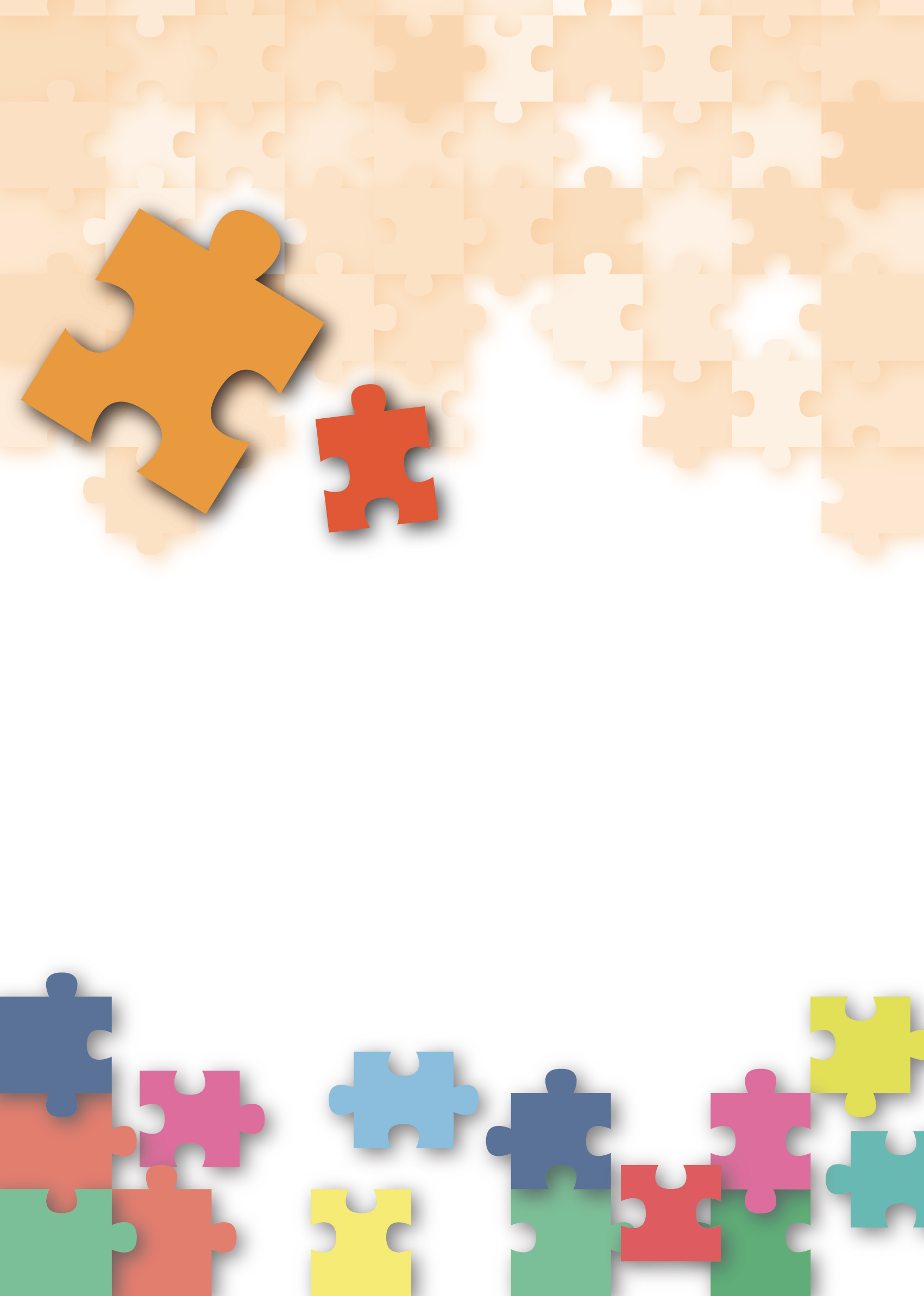 單元3.3：國家的政治體制和國家參與國際事務簡介「公民、經濟與社會（中一至中三）支援教材」涵蓋個人、社會及人文教育學習領域範疇一、五及六的必須學習內容，支援學校施教公民、經濟與社會課程。教材提供多元化的學習活動，讓學生學習知識和明白概念、發展技能及培養正確的價值觀和態度，並附有教學指引及活動建議供教師參考。教材亦同時提供閱讀材料，提升學生閱讀興趣。此中三級「單元3.3：國家的政治體制和國家參與國際事務」是教育局課程發展處個人、社會及人文教育組發展的學與教材料。單元3.3：國家的政治體制和國家參與國際事務目錄教材簡介作為香港居民中的中國公民，學生應從小關心國家的人民和事物，關注國情和國家發展。在小學階段，學生會透過不同科目（例如常識科／小學人文科、中文科）和跨課程的形式（例如結合班主任課、價值觀教育活動等）學習到國家的現況和發展，從而培養國民身份認同，以及對國家及民族的歸屬感和責任感；當中常識科／小學人文科的學習內容尤其相關，包括「一些重大或有趣的國家事件或事物」（例如大熊貓、食在中國），並在高小的學習到「國家近期的發展」（例如經濟和科技方面）和「中國與世界其他地方的連繫」。本單元共包括兩個部分。學生在第一部分將透過《憲法》的內容，認識國家的政治體制，包括中央國家機構的地位、產生辦法和職權，中國共產黨的領導角色及其領導的多黨合作和政治協商制度。在第二部分，學生將認識在中央國家機構的領導下國家參與國際事務的發展情況，當中包括國家外交政策的主要方針，參與國際事務所帶來的機遇與挑戰，以及國家參與國際事務與國家安全（資源安全、軍事安全、海外利益安全）的關係。透過這個單元的學習，學生能加深對國家的認識和了解，加強他們的國家觀念和國民身份認同，思考他們在未來可擔當的角色和作出的貢獻；同時，這個單元的學習也能夠加強學生的世界視野，並能從多角度了解國家參與國際事務如何促進人類的共同福祉，構建人類命運共同體。教學設計：單元3.3：國家的政治體制和國家參與國際事務（第一課節）學與教材料中央國家機構：全國人民代表大會及其常務委員會活動一瀏覽「中華人民共和國國家機構體系」網頁#，初步認識中央國家機構的名稱，然後在下列橫線上填寫適當的中央國家機構名稱。# http://big5.www.gov.cn/gate/big5/www.gov.cn/gjjg/2005-08/28/content_27083.htm承上題，以直線把下列甲欄所示的中央國家機構與乙欄的主要職權或相關描述連起來。工作紙一：全國人民代表大會及其常務委員會的地位、任期和會期資料一資料來源：《基本法》網站>《憲法》，https://www.basiclaw.gov.hk/tc/constitution/index.html中國人大網，「全國人大常委會多長時間開一次會？」，http://www.npc.gov.cn/zgrdw/npc/rdgl/rdzd/2000-11/02/content_8889.htm資料二資料來源：全國人民代表大會，「全國人大常委會的組織、職權和議事規則」http://www.npc.gov.cn/zgrdw/npc/xinwen/rdlt/rdjs/2008-05/26/content_1430161_2.htm根據資料一和資料二，在下列多項選擇題中選出最合適的答案。    a)      全國人大每屆任期為___年。b)     全國人大每年了召開___次會議。為甚麼需要設立全國人大常委會作為全國人大的常設機關？工作紙二：全國人民代表大會及其常務委員會的產生辦法資料一資料來源：《基本法》網站>《憲法》，https://www.basiclaw.gov.hk/tc/constitution/index.html中華人民共和國中央人民政府，「人民代表大會制度」，http://big5.www.gov.cn/gate/big5/www.gov.cn/test/2010-07/20/content_18181.htm資料二資料來源：國家信訪局，《中華人民共和國全國人民代表大會和地方各級人民代表大會選舉法》，https://www.gjxfj.gov.cn/gjxfj/xxgk/fgwj/flfg/webinfo/2016/03/1460585589989012.htm下圖展示了全國人民代表大會代表的組成部分。根據資料一，在下圖橫線上填寫適當的名稱。根據資料一，在下列多項選擇題中選出最合適的答案。            全國人民代表大會常務委員會的組成人員是透過___產生。根據資料二，在下列多項選擇題中選出最合適的答案。根據《中華人民共和國全國人民代表大會和地方各級人民代表大會選舉法》，全國人大代表的名額不超過___人。全國人大常委會根據甚麼原則分配各省、自治區、直轄市的人大代表的名額？根據資料一和資料二，全國人大的組成如何體現廣泛代表性的特徵？參考資料二第三段，有關全國少數民族應選全國人大代表方面，為何有「人口特少的民族，至少應有代表一人」的安排？ 工作紙三：全國人民代表大會及其常務委員會的職權全國人民代表大會及其常務委員會的權力，通常被概括爲「四權」，即立法權、決定權、任免權和監督權。按照全國人民代表大會的各項職權（左欄），選取「四權」中一項最為相對應的權力，填在右欄空格的橫線上。資料來源：節錄自《憲法》第六十二條和第六十三條，https://www.basiclaw.gov.hk/tc/constitution/chapter3.html延伸學習香港特別行政區選舉全國人民代表大會代表的產生辨法資料一資料來源：中華人民共和國中央人民政府，《中華人民共和國香港特別行政區選舉第十四屆全國人民代表大會代表的辦法》，https://www.gov.cn/xinwen/2022-03/12/content_5678645.htm 根據資料一，在下列多項選擇題中選出最合適的答案。香港特別行政區第十四屆全國人民代表大會代表的名額為___名。以下哪項是成為香港特別行政區選舉全國人民代表大會代表的條件？單元3.3：國家的政治體制和國家參與國際事務（第二課節）學與教材料中央國家機構：國家主席及國務院活動二資料一資料來源：《基本法》網站>《憲法》>第三章，https://www.basiclaw.gov.hk/tc/constitution/chapter3.html	根據資料一，以下哪一項不是全國人民代表大會行使的職權？工作紙四：國家主席的産生辦法、任期和職權資料一資料來源：《基本法》網站>憲法>第三章，https://www.basiclaw.gov.hk/tc/constitution/chapter3.html根據資料一《憲法》第七十九條的內容，在橫線上填上適當的答案。中華人民共和國主席、副主席由 全國人民代表大會 選舉。有選舉權和被選舉權的年滿 四十五周歲的中華人民共和國 公民 可以被選爲中華人民共和國主席、副主席。中華人民共和國主席、副主席每屆任期同全國人民代表大會每屆任期相同，同為_五_年。(有關全國人民代表大會的每屆任期可參考工作紙一資料二)根據資料一《憲法》第八十條，在下表右欄的橫線上填寫相關的國家主席職權。根據資料一《憲法》第八十一條，中華人民共和國主席有以下職權，在下圖的橫線上填寫合適的答案。工作紙五：國務院的地位、組成、任期和職權資料一資料來源：《基本法》網站>憲法>第三章，https://www.basiclaw.gov.hk/tc/constitution/chapter3.html(a)	根據資料一，國務院與全國人民代表大會有怎樣的關係？(b)	根據資料一，國務院是最高國家______機關。(c)		根據資料一和「工作紙一」資料一，國務院每屆任期是 ____年。 資料二資料來源：《基本法》網站>憲法>第三章，https://www.basiclaw.gov.hk/tc/constitution/chapter3.html甲欄是國務院的工作，根據資料二，將這些工作與乙欄國務院的職權連起來。 資料三資料來源：中國政府網，http://www.gov.cn/zhengce/content/2021-10/14/content_5642511.htm資料三所描述的國務院批覆，屬於資料二中，國務院的哪一項職權？根據資料三，從國務院同意設立武夷山國家公園可見國家重視哪方面的建設？ 承上題，請解釋資料三所提及的政策重點對國家長遠發展如何重要。延伸學習國務院的組成部門和工作範疇資料一先瀏覽資料一中華人民共和國國務院的網頁，了解國務院的組成部門，並列舉一個國務院的部門和簡介其工作範疇／主要職責。觀看資料二影片「中央人民政府：國務院」，然後回答問題。參考資料一和資料二片段「中央人民政府：國務院」（1分28秒至2分03秒），為甚麼在國務院總理之下需要設「副總理若干人」？ 2.    根據「中央人民政府：國務院」片段，判斷下列句子。在正確的填上         「T」，錯誤的填上「F」。延伸學習認識「綠水青山就是金山銀山」理念配合影片的問題1.		以下哪一個國務院部門以藍皮書形式發布生態保護紅線成果？2.	國家主席習近平在以下哪個日子作出重要指示，希望全社會行動起來，做綠水青山就是金山銀山理念的積極傳播者和模範踐行者？3.	以下哪一項是我國生態文明建設的重要內容？*能耗雙控是指同時控制能源消耗的「總量」與「強度」；碳排放雙控是指控制碳排放的「總量」與「強度」，使用零碳能源，減少碳排放單元3.3：國家的政治體制和國家參與國際事務（第三課節）學與教材料中央國家機構：中央軍事委員會、國家監察委員會、最高人民法院、最高人民檢察院活動三資料一資料來源：中央人民政府駐香港特別行政區聯絡辦公室http://www.locpg.hk/flfg/1997-07/01/c_118817429.htm根據資料一，中國人民解放軍駐香港部隊由以下哪一個中央國家機構領導？根據資料一，香港特別行政區政府根據《基本法》的規定，在必要時可以向中央人民政府請求駐軍協助______________。資料二根據資料二，在橫線上填上適當的答案。駐港部隊的職責是透過防務工作，維護國家的領土完整及主權統一。駐港部隊會在特定情況下開放軍營給香港市民，讓更多香港市民理解國防，認同國家。駐軍人員除須遵守全國性的法律外，還須遵守香港特別行政區的法律。工作紙六：中央軍事委員會的產生辦法、任期和職權資料一資料來源：《基本法》網站>憲法>第三章，https://www.basiclaw.gov.hk/tc/constitution/chapter3.html根據資料一，中華人民共和國中央軍事委員會領導全國_________力量。根據資料一，中央軍事委員會由以下甚麼人員組成？根據資料一，中央軍事委員會每屆任期同全國人民代表大會每屆任期相同，同為_____年。(有關全國人民代表大會的每屆任期可參考第一課節「工作紙一」資料二)資料二根據資料二，在橫線上填上適當的答案。習近平是中央軍事委員會主席。習近平強調，全軍要全部精力向打仗聚焦，全部工作向打仗用勁，加快提高打贏能力，堅決捍衛國家主權、安全、發展利益，完成好黨及人民賦予的各項任務。工作紙七：	國家監察委員會、最高人民法院和最高人民檢察院的地位、任期和職權資料一資料來源：《基本法》網站>憲法>第三章，https://www.basiclaw.gov.hk/tc/constitution/chapter3.html資料二資料來源：《基本法》網站>憲法>第三章，https://www.basiclaw.gov.hk/tc/constitution/chapter3.html資料三資料來源：《基本法》網站>憲法>第三章，https://www.basiclaw.gov.hk/tc/constitution/chapter3.html(a)	根據資料一、二和三，國家監察委員會、最高人民法院和最高人民檢察院在國家層面分別是甚麼最高的機關？(b)	參照「工作紙三」問題1. 中《憲法》第六十二條的規定，哪個機構負責選舉國家監察委員會主任、最高人民法院院長和最高人民檢察院檢察長？根據資料一、二和三，在橫線上填上適當的答案。國家監察委員會主任、最高人民法院院長和最高人民檢察院檢察長每屆任期同全國人民代表大會每屆任期相同，同為五年，連續任職不得超過兩屆。（有關全國人民代表大會的每屆任期可參考第一課節「工作紙一」資料二）國家監察委員會、最高人民法院和最高人民檢察院分別對全國人民代表大會和全國人民代表大會常務委員會負責。監察委員會、人民法院和人民檢察院依照法律規定分別獨立行使監察權、審判權和檢察權，不受行政機關、社會團體和個人的干涉。資料四3.	根據資料四，2022年我國全國的檢察機關對哪三類起訴案件的審查有所上升？延伸學習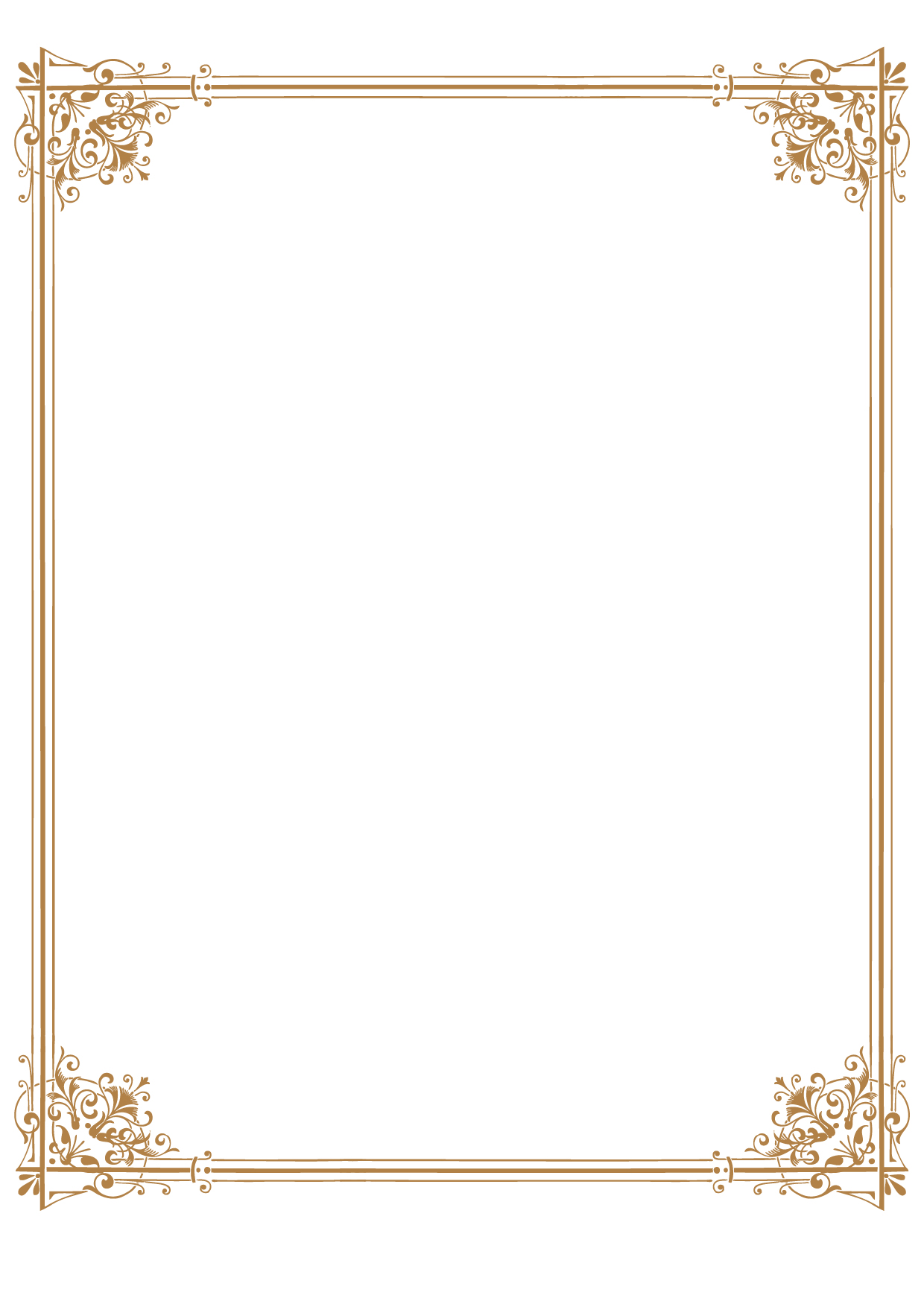 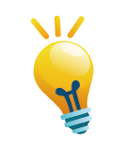 知多一點點：《中華人民共和國監察法》（2018年3月20日第十三屆全國人民代表大會第一次會議通過）第一章	總則第三條各級監察委員會是行使國家監察職能的專責機關，依照本法對所有行使公權力的公職人員（以下稱公職人員）進行監察，調查職務違法和職務犯罪，開展廉政建設和反腐敗工作，維護憲法和法律的尊嚴。第二章	監察機關及其職責第十一條　監察委員會依照本法和有關法律規定履行監督、調查、處置職責：（一）	對公職人員開展廉政教育，對其依法履職、秉公用權、廉潔從政從業以及道德操守情况進行監督檢查；（二）	對涉嫌貪污賄賂、濫用職權、玩忽職守、權力尋租*、利益輸送、徇私舞弊以及浪費國家資財等職務違法和職務犯罪進行調查；（三）	對違法的公職人員依法作出政務處分決定；對履行職責不力、失職失責的領導人員進行問責；對涉嫌職務犯罪的，將調查結果移送人民檢察院依法審查、提起公訴；向監察對象所在單位提出監察建議。資料來源：中華人民共和國司法部，https://www.gov.cn/xinwen/2018-03/26/content_5277463.htm*「尋租」，意爲某些單位或個人利用權力將公共財富轉移到個人手中的行爲，或者是把權力商品化，以權力爲資本去參與商品交換和市場競爭，謀取金錢和物質利益。知多一點點：人民法院代表國家行使審判權人民法院是代表國家行使審判權的。所謂「審判」指的是對矛盾和糾紛的審理和判決。在法治國家，所謂審判是指由國家的專門機構代表國家利益，依照憲法和法律規定的程序，對特定案件進行的審理和判決。代表國家行使審判權的機構作出的判決，具有最高的權威性，並由國家强制力來保證執行。之所以需要一個專門機構代表國家行使審判權，是因爲在國家機構與公民個人和其他組織之間、在公民個人和各種社會組織彼此之間，會産生各種各樣的矛盾和糾紛。這些矛盾和糾紛中的一部分可以由矛盾和糾紛的主體進行自我化解，或者由其他社會力量予化解，但是，當這些矛盾和糾紛發展到比較激烈的程度時，只有以國家的名義和國家的力量予以審理和判決，並以國家强制力來保證判決的執行，才能維護國家的安全和社會的穩定。這就需要國家設置一種代表公平、公正和正義力量並具有足够權威的機構，以國家的名義來行使這一審理和判決權。在我國人民代表大會制度的體制下，行使這一權力的機構就是人民法院。人民法院代表國家、以國家的名義行使審判權，是法律範圍內各種矛盾和糾紛可以訴諸解決的終局機構。資料來源：中國人大網，http://www.npc.gov.cn/zgrdw/npc/flsyywd/xianfa/2010-04/14/content_1567085.htm知多一點點：人民檢察院依法行使下列職權    （一）依照法律規定對有關刑事案件行使偵查權；    （二）對刑事案件進行審查，批準或者決定是否逮捕犯罪嫌疑人；    （三）對刑事案件進行審查，決定是否提起公訴，對決定提起公訴的案件支               持公訴；    （四）依照法律規定提起公益訴訟；    （五）對訴訟活動實行法律監督；    （六）對判決、裁定等生效法律文書的執行工作實行法律監督；    （七）對監獄、看守所的執法活動實行法律監督；    （八）法律規定的其他職權。資料來源：全國人民代表大會，《中華人民共和國人民檢察院組織法》，  http://www.npc.gov.cn/zgrdw/npc/xinwen/2018-10/26/content_2064476.htm單元3.3：國家的政治體制和國家參與國際事務（第四課節）學與教材料中國共產黨的領導角色活動四資料一根據資料一，百年前的中國，山河破碎、風雨飄搖，中國人民在中國共產黨的帶領下，追求_________________，徹底結束了舊中國半殖民半封建社會的歷史，開啟了中國發展的新紀元。根據資料一，中國共產黨第_____次全國代表大會以後，確立了以習近平同志為核心的黨中央，繼續帶領中國發展。工作紙八：從《憲法》和高層人事安排看中國共產黨的領導角色資料一資料來源：《基本法》網站>憲法，https://www.basiclaw.gov.hk/tc/constitution/index.html1.	根據資料一，在橫線上填上適當的答案。       (a)	一九四九年，以毛澤東主席爲領袖的中國共産黨領導中國各族人民，建立了中華人民共和國。從此，中國人民掌握了國家的權力，成爲國家的主人。       (b)	在中國共產黨的領導下，國家的根本任務是，沿著中國特色社會主義道路，集中力量進行社會主義現代化建設。最終把我國建設成爲富强民主文明和諧美麗的社會主義現代化强國，實現中華民族偉大復興。       (c)	社會主義制度是中華人民共和國的根本制度。中國共產黨領導是中國特色社會主義最本質的特徵。資料二資料來源：中央電視台>領導人視頻集，https://politics.cntv.cn/leaders/gjldr/index.shtml?spm=C22822.POdKCweddG1H.S76226.2  (a) 	根據資料二，在下表的空格內填寫適當的領導人名稱。(b)	從題(a)中的圖表可見，中共中央領導人在中央國家機構中出任重要職位，反映中國共產黨的領導角色。資料三資料來源：大公網，〈揭秘“一個機構兩塊牌子” 中國特色的機構編制〉，2013年7月23日，http://news.takungpao.com/mainland/focus/2013-07/1779741.html資料四資料來源：中華人民共和國國防部，於2022年8月5日擷取自http://www.mod.gov.cn/big5/leaders/index.htm3.     資料三提及「一個機構兩塊牌子」是中國特有的政府機構編制方式。試        根據資料四，提供一個例子以作說明。工作紙九：從《憲法》的修改過程看中國共産黨的領導角色資料一資料來源：《基本法》網站>憲法>第三章，https://www.basiclaw.gov.hk/tc/constitution/chapter3.html根據資料一，《憲法》的修改權屬於以下哪一個中央國家機構？《憲法》的修改，由全國人民代表大會常務委員會或者五分之一以上的全國人民代表大會代表提議，並由全國人民代表大會以全體代表的三分之二以上的多數通過。資料二根據資料二，在橫線上填上適當的答案。1982年《中華人民共和國憲法》基礎上的五次修正案的主要內容﹕隨着國家在不同時代、不同發展階段，以及各種形勢的新變化，需要在憲法上有新的制度和規定，做到與時並進。資料三根據資料三，在橫線上填上適當的答案。根據《憲法》，社會主義制度是中華人民共和國的根本制度。中國共產黨領導是中國特色社會主義最本質的特徵。根據資料三，國家的發展方向都是在中國共產黨領導之下制定出來的。把下列(a)至(d)項國家制定發展方向的程序順序列出。1為最先步驟，4為最後步驟。(a)	交由全國人民代表大會常務委員會或國務院根據黨中央的決定，提出具體政策建議(b)	成為全國執行的政策(c)	在中國共產黨全國代表大會上提出國家發展政策方針(d)	經全國人大會議審議和表決       1.____c______>  2.____a______>  3._____d_____> 4._____b_____            (最先步驟)                                                                   (最後步驟)6.	根據資料三，判斷以下句子，在正確的填上「T」，錯誤的填上「F」。資料四關於中央修憲建議和憲法修正案（草案）的形成過程資料來源：中國人大網，關於《中華人民共和國憲法修正案（草案）》的說明，http://www.npc.gov.cn/zgrdw/npc/xinwen/2018-03/20/content_2052202.htm 中國共産黨的領導角色如何體現於《憲法》的修改﹖參考資料三和資料四，並在下圖以直線將兩者的關係連起來。【挑戰題】參考資料一，並就你所知，為甚麼《憲法》的修改需要經過全國人民代表大會「全體代表三分之二以上的多數通過」，而非過半數（二分之一以上的多數）的代表就能通過？ 延伸學習認識中國共產黨的領導優勢資料一先瀏覽資料一中國共產黨新聞網的網頁，閱讀《中國共產黨的領導是最大優勢》一文，並完成下列問題。根據資料一，以下哪項是中國共產黨領導的正確描述？根據資料一，中國共產黨的領導在中國式現代化進程中帶來甚麼優勢？單元3.3：國家的政治體制和國家參與國際事務（第五課節）學與教材料中國共產黨的領導角色及其領導的多黨合作和政治協商制度（一）活動五資料一資料來源：中央人民政府駐香港特別行政區聯絡辦公室，http://www.locpg.gov.cn/jsdt/2019-02/26/c_1210068041.htm資料二資料來源：中國政協網，http://www.cppcc.gov.cn/zxww/2018/03/27/ARTI1522131885762644.shtml(a)	根據資料一，每年春天在北京召開的「全國兩會」所指的全國人大會議和另外哪一個會議？(b)	承上題，1.(a)答案的會議是資料二所述及的哪一個機構的會議？         根據資料二，為甚麼有港區全國政協委員出席1.(a)答案所述及的會議？ 工作紙十：中國共産黨領導的多黨合作和政治協商制度（一）資料一根據資料一，中國人民政治協商會議於1949年9月召開第一次會議，標誌著由中國共產黨領導的_______________制度正式確立。根據資料一，政協的成員包括：根據資料一，把政協的主要職能和職能描述連起來。根據資料一，政協委員以___________方式產生。根據資料一，全國政協常委會議一般每年召開_____次。資料二資料來源：中華人民共和國國務院新聞辦公室（2021年），《中國新型政黨制度》白皮書，  https://www.gov.cn/zhengce/2021-06/25/content_5620794.htm根據資料二，在橫線上及空格上填上適當的答案。中國共産黨領導的多黨合作和政治協商制度是中國的一項基本政治制度。在中國共産黨領導的多黨合作制度中，中國共産黨有領導和執政的角色。八個民主黨派具有合作和參政的角色。中國新型政黨制度包括中國共産黨和哪八個民主黨派？延伸學習認識中國共産黨領導的多黨合作和政治協商制度資料一先瀏覽資料一中華人民共和國中央人民政府的網頁，閱讀《中國共産黨領導的多黨合作和政治協商制度》一文，並完成下列問題。根據資料一，中國共産黨與各民主黨派合作的基本方針是_____________。根據資料一，以下哪項是中國共產黨與各民主黨派進行的協商主要形式？單元3.3：國家的政治體制和國家參與國際事務（第六課節）學與教材料中國共產黨的領導角色及其領導的多黨合作和政治協商制度（二）活動六資料一資料一影片「血與火：新中國是這樣煉成的」闡述了新中國的建立及第一屆中國人民政治協商會議的決議。請觀看影片，然後回答問題。       根據資料一，中國人民政治協商會議第一屆全體會議於1949年9月在北京       召開，以下哪項是該會議的決定？工作紙十一：中國共産黨領導的多黨合作和政治協商制度（二）資料一資料來源：中國政協網，http://www.cppcc.gov.cn/zxww/2018/03/27/ARTI1522131885762644.shtml根據資料一，以下那一項不是中國人民政治協商會議全國委員會和地方委員會的主要職能？根據資料一，政治協商是對國家大政方針和地方的重要舉措以及經濟建設、政治建設、文化建設、社會建設、生態文明建設中的重要問題，在___________________進行協商。根據資料一，中國人民政治協商會議全國委員會和地方委員會可透過哪些方法行使參政議政的職能？4.  參考資料一及就你所知，中國共産黨領導的多黨合作和政治協商制度如何有助中央人民政府制定政策？資料二資料來源：香港電台（24/2/2023），https://news.rthk.hk/rthk/ch/component/k2/1689409-20230224.htm5.  根據資料一，「全國兩會」是指哪兩個會議？根據資料二，香港特區的人大代表及政協委員向「兩會」提出哪些建議和提案？請把不同領域的提案和具體提案建議用線連起來。7.  【挑戰題】香港特區的人大代表及政協委員向「兩會」提出發展「北部都會區」的建議和提案，如何切合香港發展的實際需要？延伸學習知多一點點：中國人民政治協商會議第一屆全體會議1949年9月21日至30日，中國人民政治協商會議第一屆全體會議在北平隆重舉行，宣告中國人民政治協商會議正式成立。參加會議的有46個單位的代表共662人。會議通過了《中國人民政治協商會議共同綱領》、《中國人民政治協商會議組織法》、《中華人民共和國中央人民政府組織法》這三個爲新中國奠基的歷史性文件。當中，《中國人民政治協商會議共同綱領》具有臨時憲法作用，確立了新中國的國家政權制度，包括國體和政體，明確提出在我國實行人民代表大會制度，奠定了新中國初期國家根本政治制度的法律基礎。1954年9月20日第一屆全國人民代表大會第一次會議通過的《中華人民共和國憲法》，正是在共同綱領基礎上的進一步發展，對人民代表大會制度這一國家根本政治制度作出了系統全面的規定。會議選舉了中國人民政治協商會議第一屆全國委員會的委員，中國人民政治協商會議在當時還不具備召開普選的全國人民代表大會的條件下，肩負起執行全國人民代表大會職權的重任，完成了建立新中國的歷史使命，揭開了新中國歷史的第一頁。會議還一致通過了四個決議案，即：「一、全體一致通過，中華人民共和國的國都定於北京。自即日起，改名北平爲北京。二、全體一致通過，中華人民共和國的紀年採用公元。今年爲1949年。三、在中華人民共和國國歌未正式制定前，以《義勇軍進行曲》爲國歌。四、全體一致通過，中華人民共和國國旗爲紅底五星旗，象徵中國革命人民大團結。」 這四個決議案，以及1950年9月，中國人民政協第一屆全國委員會第二次會議提出，經過中央人民政府第八次會議通過、決定國徽圖案的決議案，都是關於新中國重要標記的決議案，均是中國各民主黨派團結合作協商的結晶，並以它們所具備的劃時代意義，永遠載入中華人民共和國的史册。資料來源：中國政協網、中國人大網、中國政府網單元3.3：國家的政治體制和國家參與國際事務（第七課節）學與教材料國家外交政策的主要方針活動七資料一資料來源：《基本法》網站>憲法，https://www.basiclaw.gov.hk/tc/constitution/index.html       根據資料一，以下哪項是國家對外政策的主要方針？工作紙十二：國家外交政策的主要方針	資料一根據資料一，我國在不同的領域為世界作出貢獻，請把不同領域的範疇和具體內容用線連起來。根據資料一，中國積極地加入了不同國際組織，承擔全球治理責任。請在中國參與的國際組織加上號。資料二資料來源：《中國外交知識讀本》根據資料二，為何習近平主席認為「世界各國的命運休戚與共」？試加以       解釋。根據資料二，以下哪項不是習近平主席在《攜手構建合作共嬴新夥件 同心打造人類命運共同體》的講話中，提倡的「全人類的共同價值」？資料三資料來源：中國外交部，https://www.fmprc.gov.cn/web/ziliao_674904/zyjh_674906/202110/t20211025_9980825.shtml5.   根據資料三，以下哪項是人類面臨的各種挑戰和全球性問題例子？6.   根據資料三，習主席認為國際社會應如何應對題(5)的全球性問題？7.   【挑戰題】參考資料一、資料二和資料三，中國在不同的領域為世界作出貢獻，與其提倡打造的「人類命運共同體」有何關係？試加以解釋。延伸學習觀看以下有關「中國外交發展及原則」的視像片段，然後在下列選擇題中選取合適的答案。資料一根據資料一，以下哪個國家是第一個承認中華人民共和國的國家？根據資料一，聯合國於___________恢復中華人民共和國為聯合國中「中國」的合法代表。根據資料一，周恩來總理於___________提出「和平共處五項原則」的外交方針。4.	根據資料一，下列哪些是中國奉行的外交原則？請在中國奉行的外交原            則旁加上號。單元3.3：國家的政治體制和國家參與國際事務（第八課節）學與教材料「一帶一路」的主要理念和重點活動八資料一資料一闡述了我國「一帶一路」倡議的內容，請在下列選擇題中選取合適的答案。根據資料一，「一帶一路」倡議是指陸上的「絲綢之路經濟帶」結合海上的「21世紀海上絲綢之路」的簡稱，是中國在2013年提出的國際合作新模式。整個倡議橫跨___________________三大洲的國家和地區。根據資料一，「一帶一路」倡議合作的目標是讓各國共同「致富」，包括___________________各個範圍的合作。工作紙十三：「一帶一路」的主要理念資料一資料來源：中國一帶一路網，中華人民共和國國家發展和改革委員會、外交部、商務部（經國務院授權發布）聯合發布《推動共建絲綢之路經濟帶和21世紀海上絲綢之路的願景與行動》，2015年3月28日，https://www.beltandroad.gov.hk/visionandactions_tc.html根據資料一，在以下地圖的空格內填寫合適的名稱。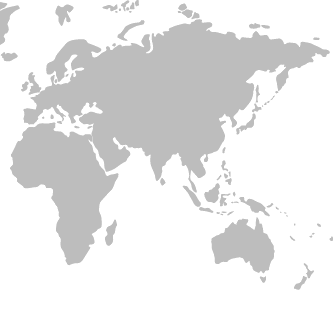 資料二資料來源：中國一帶一路網，中華人民共和國國家發展和改革委員會、外交部、商務部（經國務院授權發布）聯合發布《推動共建絲綢之路經濟帶和21世紀海上絲綢之路的願景與行動》，2015年3月28日，https://www.beltandroad.gov.hk/visionandactions_tc.html(a)	根據資料二，「一帶一路」有哪五個主要內容？ (b)		承上題，參照資料二，在下表的空格內填寫2(a)答案述及的「一帶一路」五個主要內容的名稱。工作紙十四：「一帶一路」的重點資料一資料來源：中國政府網，http://www.gov.cn/zhengce/2020-11/03/content_5556991.htm根據資料一，我國在推動共建「一帶一路」高質量發展時堅持___________________原則。根據資料一，以下哪些是我國在「一帶一路」經濟方面的合作內容？資料二資料來源：中國政府網，http://www.gov.cn/xinwen/2021-03/13/content_5592681.htm根據資料二，請在橫線上填上適當的答案。我國為加強與「一帶一路」沿線國家的政策對接，與多國簽訂投資保護協定和避免雙重徵稅協定。此外，我國為加強與「一帶一路」沿線國家的「通關一體化」，在海關、稅收和監管等方面均有加強合作。延伸學習觀看以下有關「絲綢之路 一帶一路」和「東方第一大港 --  泉州」的視像片段，然後回答下列問題。視像片段甲視像片段乙根據視像片段甲，絲綢之路是古代中國連接亞洲、非洲和歐洲陸上商業貿易路線，主要是商人將中國出産的甚麼商品經銷到國外？根據視像片段甲，以下哪些農作物是通過陸上絲路傳入中國？根據視像片段乙，泉州對於古代海上絲綢之路有甚麼重要性？根據視像片段乙，舉出一項物證，證明波斯、阿拉伯等地商人早在一千年前，已跨洋來泉州營商的？根據視像片段乙，我國北宋時期於泉州設立類似現代「海關」的政府機構，它稱作甚麼？它具備甚麼功能？單元3.3：國家的政治體制和國家參與國際事務（第九課節）學與教材料「一帶一路」對國家帶來的機遇與挑戰：對外關係活動九資料一資料來源：中華人民共和國司法部http://www.moj.gov.cn/pub/sfbgw/zwgkztzl/2021nzt/dsxxjy20210506/dszl/dsbk/202105/t20210511_391725.html根據資料一，以下哪項不是我國的「和平共處五項原則」原則內容？根據資料一，「和平共處五項原則」是由我國哪位領導人最先提出？工作紙十五：「一帶一路」對國家的對外關係帶來的機遇資料一資料來源：中國一帶一路網，https://www.yidaiyilu.gov.cn/xwzx/gnxw/102792.htm根據資料一，以下哪項是我國在「一帶一路」倡議中與其他國家進行政策溝通，凝聚共識的渠道？根據資料一「高峰論壇」的內容，第二屆「一帶一路」國際合作高峰論壇較第一屆有甚麼進展？承上題，「一帶一路」在政策溝通方面有甚麽進展？資料二資料來源：新華網，http://www.xinhuanet.com/politics/2019lh/2019-03/08/c_1124208451.htm人民網，《“主場外交”助力中國戰略能力提升》，2017年9月11日，http://theory.people.com.cn/BIG5/n1/2017/0911/c40531-29527704.html根據資料二，第二屆「一帶一路」國際合作高峰論壇在哪個城市舉行？這種外交方式又被稱作甚麼?根據資料二，以下哪項是「主場外交」對我國外交關係所帶來的好處？資料三資料來源：中華人民共和國國防部，http://www.mod.gov.cn/big5/shouye/2019-04/26/content_4840512.htm6.  根據資料三，在推動「一帶一路」的合作方面，中國強調的「共商共建共享    原則」和倡導「多邊主義」。請把「共商共建共享原則」和「多邊主義」的    意思用線連起來。根據資料三，中國在推動「一帶一路」建設時堅持的「綠色」理念，「綠色」指的是甚麼？工作紙十六：「一帶一路」對國家的對外關係帶來的挑戰資料一資料二資料來源：全民國家安全教育日https://www.nsed.gov.hk/assets/images/focus/2023_main_14_board/10_nuclear_eco_oversea.pdf(a)	根據資料一，2015年的也門出現甚麼動盪情況？根據資料一和資料二，你認為也門的武裝衝突如何影響我國的「海外利益安全」？資料三根據資料三，我國海軍護航編隊所營救的外籍商船遇到甚麼麻煩？被劫持的外籍商船並非我國船隻，但我國海軍仍然會對外籍商船展開救援，這個行動展現了我國參與國際事務時所秉承的甚麼精神？延伸學習香港特區政府的「一帶一路」政策資料一瀏覽資料一中華人民共和國香港特別行政區政府有關「一帶一路」的網頁，了香港特區政府的「一帶一路」政策和策略，並列舉一些香港特區政府提出與「一帶一路」相關的具體措施。單元3.3：國家的政治體制和國家參與國際事務（第十課節）學與教材料「一帶一路」對國家帶來的機遇與挑戰：保障國家安全活動十資料一                         2018年海運石油貿易量（日通過百萬桶）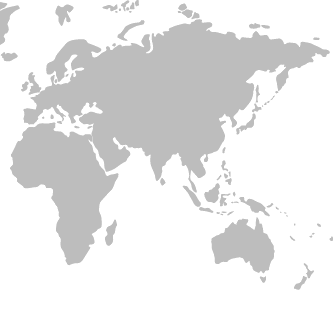 根據中華人民共和國海關總署2018年的資料，中國從中東地區（包括沙特阿拉伯、伊朗、伊拉克、科威特、阿曼、卡塔爾和阿聯酋等）輸入原油的進口量佔總進口量超過百分之四十。有關的海運石油大多會經過資料一所顯示的哪兩個海峽？ (a)	根據資料一，以下哪項是題1的兩個海峽的共同特徵？ (b)	承上題，2.(a)答案述及的特徵使中國透過海運入口石油面對甚麽風險？工作紙十七：「一帶一路」對國家安全（資源安全）帶來的機遇與挑戰資料一資料來源：中國政府網，http://www.gov.cn/zhengce/2020-12/21/content_5571916.htm(a)	根據資料一，在「一帶一路」的框架下，有甚麼標誌性的能源重大項目建成投運？(b)		1.(a)答案所述的項目會否面對「活動十」2.(b)答案述及的風險？為甚麼？(c)       根據資料一，除了建設陸上油氣管道外，中國與周邊7個國家還有哪些能源項目的合作？  (d)          承上題，中國與周邊7個國家的能源合作項目如何惠及當地民生？資料二資料來源：中國政府網，http://www.gov.cn/zhengce/2015-07/01/content_2893902.htm參考資料二，中俄、中國、中亞、中緬油氣管道如何保障我國資源安全？工作紙十八：「一帶一路」對國家安全（軍事安全和海外利益安全）                            帶來的機遇與挑戰資料一資料來源：中華人民共和國中央人民政府，http://big5.www.gov.cn/gate/big5/www.gov.cn/jrzg/2008-12/20/content_1183652.htm根據資料一，亞丁灣、索馬里海域頻繁發生海盜襲擊、劫持過往船舶事件對國際社會構成哪方面威脅？根據資料一，中國政府根據聯合國安理會有關決議並參照有關國家做法， 決定派海軍艦艇到亞丁灣、索馬里海域實施護航工作，其主要任務包括______________。資料二資料二介紹有關我國海軍「和平方舟」醫院船的相關資訊，在下列選擇題中選取合適的答案。根據資料二，「和平方舟」醫療船是全球第一艘（超）萬噸級的大型醫院船，提供______________服務。資料三資料來源：中國政府網，http://www.gov.cn/zhengce/2015-07/01/content_2893902.htm(a)	參照資料一及資料二，海軍的有關行動屬於資料三《中華人民共和國            國家安全法》第十八條「軍事安全」的甚麼內容？(b)	承上題，海軍的有關行動屬於資料三《中華人民共和國國家安全法》第三十三條「海外利益安全」的甚麽內容？資料四資料來源：央視網，http://m.news.cctv.com/2017/08/01/ARTINg4Sb0GFpqKdkJbkpcLK170801.shtml*	吉布提是一個位於非洲東北部亞丁灣西岸的國家，在中國人民解放軍駐吉布提保障基地成立前，法國、美國、日本、意大利等國家已在當地設立軍事基地。(a)	根據資料四，中國人民解放軍駐吉布提保障基地有甚麼標誌性意義？(b)	根據資料四，該基地能讓我國海軍更好履行甚麼行動和義務？【挑戰題】參考活動十的內容，我國的海上能源通道既長且容易受到封鎖。  參考資料四，我國在海外設立軍事基地，如何有助於保障我國的國家安全？ 試從分析中判斷所屬的國家安全領域。延伸學習認識《中華人民共和國對外關係法》觀看以下有關「中國外交：中華人民共和國對外關係法」的視像片段，然後完成下列多項選擇題。資料一根據資料一，《中華人民共和國對外關係法》由_____________表決通過。根據資料一，《中華人民共和國對外關係法》是一部中國涉外領域基礎性及綜合性的法律，其重要意義在於_____________。單元3.3：國家的政治體制和國家參與國際事務（第十一課節）學與教材料「一帶一路」對國家帶來的機遇與挑戰：文化交流活動十一資料一(a) 	根據資料一，一名來自中國貴州的大學教師，在東非坦桑尼亞成立中文教室，免費教授當地居民甚麼知識？承上題，坦桑尼亞的居民學到上述的知識後，如何有助他們就業？根據資料一，東非肯尼亞有居民到中國學習甚麼知識？參考資料一，你認為文化交流如何有助促進中國人民和非洲人民之間的關係？工作紙十九：「一帶一路」對國家的文化交流帶來的機遇資料一資料來源：中華人民共和國國防部，http://www.mod.gov.cn/big5/shouye/2019-04/26/content_4840512.htm根據資料一，以下哪項是形成多元互動的人文交流的方法？資料二資料來源：國際青年領袖對話，http://www.globalyoungleadersdialogue.com/cn/國際青年中國行，http://www.globalyoungleadersdialogue.com/cn/gjqnzgx根據資料二，「國際青年領袖對話」由全球化智庫和當代中國與世界研究院共同發起，它們屬於哪類組織？根據資料二，「國際青年領袖對話」透過甚麼活動讓在中國的中國青年及各國青年能更好地認識彼此、認識自己？根據資料二，2021年「國際青年中國行」的活動邀請中外青年走訪中國哪些省市？【挑戰題】根據資料二，「國際青年中國行」使外國青年走訪中國的不同省市，你認為這個行程可以如何有助外國青年了解中國？工作紙二十：「一帶一路」對國家的文化交流帶來的挑戰資料一資料來源：中國一帶一路網，https://www.yidaiyilu.gov.cn/xwzx/hwxw/136879.htm(a)	  根據資料一，「2020中歐國際文化藝術節」對中國文化發展有何重要？(b)	資料一中哪些內容可以說明「雖然語言不通，但藝術是相通的」？資料二資料來源：中國網 「一帶一路」 網，http://ydyl.china.com.cn/2020-07/20/content_76289727.htm(a)	根據資料二，參與共建「一帶一路」的國家和地區在語言共識上面對甚麼挑戰？ (b)	【挑戰題】結合資料二，作為國家的一份子，你認為香港居民可以如何發揮力量，在語言方面貢獻國家，繼而參與國家的「一帶一路」建設？延伸學習認識「一帶一路」為香港文化發展帶來的發展機遇觀看以下由香港貿易發展局製作有關「一帶一路」為西九文化區帶來的發展機遇視像片段，然後完成下列問題。資料一根據資料一，M+是西九文化區首座_____________。根據資料一，以下哪項是「一帶一路」國家與西九文化區的合作模式？【挑戰題】根據資料一，「一帶一路」為西九文化區帶來甚麼發展機遇？單元3.3：國家的政治體制和國家參與國際事務（第十二課節）學與教材料「一帶一路」對國家帶來的機遇與挑戰：經濟發展活動十二資料一根據資料一，中國企業從沙特阿拉伯政府手上接過甚麼建設項目？根據資料一，是次興建連接麥加和麥地那的高鐵項目，如何加深沙特阿拉伯及中國在發展「一帶一路」上的合作關係？根據資料一，至2022年，中沙兩國如何進一步開展「一帶一路」的合作關係？工作紙二十一：	從中歐班列看「一帶一路」對國家的經濟發展帶來的機遇與挑戰資料一資料來源：中國一帶一路網，https://www.yidaiyilu.gov.cn/zchj/rcjd/60645.htm(a)	根據資料一，中歐班列連通中國和哪些國家／地區？(b)	根據資料一，中歐班列對推進「一帶一路」有甚麼作用？資料二資料來源：江蘇一帶一路網，http://ydyl.jiangsu.gov.cn/art/2020/5/13/art_76376_9113573.html(a)  根據資料二，中歐班列首發的自貿區專列主要運載甚麼類型產品？(b)  根據資料二，中歐班列為電子家電有限公司帶來甚麼經濟優勢？參考資料一和資料二，中歐班列作為「一帶一路」的重要載體，比起傳統往來歐洲及中亞的海運、空運綫路有甚麼優勢？試把優勢和分析用線連起來。資料三資料來源：《亞洲週刊》，2022年14期，2022/4/4-4/10，〈中歐班列「減流」避烏戰風險　供應鏈混亂衝擊一帶一路〉，https://www.yzzk.com/article/details/新聞眼/2022-14/1648697245004/中歐班列「減流」避烏戰風險　供應鏈混亂衝擊一帶一路根據資料三，甚麼原因導致中歐鐵路入烏克蘭一線「斷流」？資料四資料來源：文匯網，〈中歐班列長安號跨里海黑海班列首發〉，2022年4月14日，https://www.wenweipo.com/a/202204/14/AP62583e88e4b036dce9a7c017.html根據資料三和四，為甚麼「中歐班列長安號跨裏海、黑海班列」的開通，為企業穩定出口又提供了一個新的選擇？【挑戰題】參考資料三和資料四，陸上的鐵路運輸存在甚麼挑戰？試舉出一個例子其加以解釋。工作紙二十二：	從境外港口和工業園區看「一帶一路」對國家的經濟發展帶來的機遇與挑戰資料一資料來源：中華人民共和國商務部，http://www.mofcom.gov.cn/article/beltandroad/gr/chnindex.shtml	根據資料一提及，比雷埃夫斯港六大業務板塊先後投入運營，形成了覆蓋航運、港口、綜合物流的整條産業鏈。當中的「六大業務板塊」指的是甚麼？(a)	根據資料一，中遠海運在接手港口經營時面對甚麽挑戰？(b) 	承上題，中遠海運分別在工作層面和日常生活層面，透過甚麽方法提升員工對公司的信心？  (c) 	 根據資料一，中國企業接手經營希臘比雷埃夫斯港，為希臘帶來甚麼           好處？資料二資料來源：中華人民共和國商務部，http://fec.mofcom.gov.cn/article/fwydyl/zgzx/202009/20200902997810.shtml*光伏：利用光電半導體材料將太陽能轉化為電能；汽配：汽車配件的簡稱(a)	根據資料二，入駐位於泰國中部羅勇工業園的中國企業涉及哪些行業？ (b) 	承上題，該工業園對中國的製造業產生甚麼作用？  (a)	根據資料二，中國企業面對哪兩項挑戰？ (b) 	承上題，中國企業將會如何應對4.(a)提及的挑戰？ 延伸學習認識香港在「一帶一路」所扮演的角色觀看以下由香港貿易發展局製作有關香港在「一帶一路」所扮演的角色視像片段，然後完成下列問題。資料一根據資料一，以下哪些因素促成香港在「一帶一路」扮演超級連繫人的角色？根據資料一，下列哪一項不是香港擁有的營商優勢？參考資料人民網（2017年9月11日）。〈 “主場外交” 助力中國戰略能力提升〉。http://theory.people.com.cn/BIG5/n1/2017/0911/c40531-29527704.html上海人大網。網頁：http://www.spcsc.sh.cn/大公網（2013年7月23日）。〈揭秘 “一個機構兩塊牌子”  中國特色的機構編制〉。http://news.takungpao.com/mainland/focus/2013-07/1779741.html中央人民政府駐香港特別行政區聯絡辦公室。網頁：http://www.locpg.gov.cn/index.htm中共中央紀律檢查委員會、中華人民共和國國家監察委員會。網頁：https://www.ccdi.gov.cn/lswh/lilun/201505/t20150505_119752.html中共中國氣象局黨校 中國中共氣象局 氣象幹部培訓學院 中國氣象遠程教育網。網頁：http://www.cmatc.cn/www/res/understanding/9990.shtml中國一帶一路網。網頁：https://www.yidaiyilu.gov.cn/中國人大網。網頁：http://www.npc.gov.cn/中國共產黨新聞網。網頁：http://cpc.people.com.cn/中國政府網。網頁：http://www.gov.cn/index.htm中國政協網。網頁：http://www.cppcc.gov.cn/中國軍網。網頁：http://www.81.cn/中國網 “一帶一路” 網。網頁：http://ydyl.china.com.cn/中華人民共和國司法部。網頁：http://www.moj.gov.cn/中華人民共和國生態環境部。網頁：https://www.mee.gov.cn/中華人民共和國外交部。網頁：https://www.fmprc.gov.cn/web/中華人民共和國外交部駐香港特別行政區特派員公署。網頁：http://www.fmcoprc.gov.hk/chn/中華人民共和國商務部。網頁：http://www.mofcom.gov.cn/中華人民共和國國防部。網頁：http://www.mod.gov.cn/index.htm中華人民共和國國務院新聞辦公室（2021年）。《中國新型政黨制度》白皮書。網頁：http://www.scio.gov.cn/zfbps/32832/Document/1707415/1707415.htm文匯網（2022年4月14日）。〈中歐班列長安號跨里海黑海班列首發〉。網頁：https://www.wenweipo.com/a/202204/14/AP62583e88e4b036dce9a7c017.html央視網。網頁：https://www.cctv.com/共產黨黨員網。網頁：https://www.12371.cn/江蘇一帶一路網。網頁：http://ydyl.jiangsu.gov.cn/《亞洲週刊》（2022年14期，2022/4/4-4/10）。〈中歐班列「減流」避烏戰風險　供應鏈混亂衝擊一帶一路〉。網頁：https://www.yzzk.com/article/details/新聞眼/2022-14/1648697245004/中歐班列「減流」避烏戰風險　供應鏈混亂衝擊一帶一路香港特別行政區政府教育局。網頁：https://www.edb.gov.hk/tc/curriculum-development/kla/pshe/references-and-resources/geography/index.html香港特別行政區政府新聞公報。網頁：https://www.info.gov.hk/gia/general/today.htm國際青年領袖對話。網頁：http://www.globalyoungleadersdialogue.com/cn/《基本法》網站。網頁：https://www.basiclaw.gov.hk/tc/index.html最高人民檢察院。網頁：https://www.spp.gov.cn/雲南網。網頁：https://yn.yunnan.cn/index.shtml福州市長樂區人民政府。網頁：http://www.fzcl.gov.cn/新華網。網頁：http://www.xinhuanet.com/廣東人大網。網頁：http://www.gdrd.cn/pub/gdrd2012/index.html梁美芬教授，《憲法是治國安邦的總章程》。Statista。網頁：https://www.statista.com/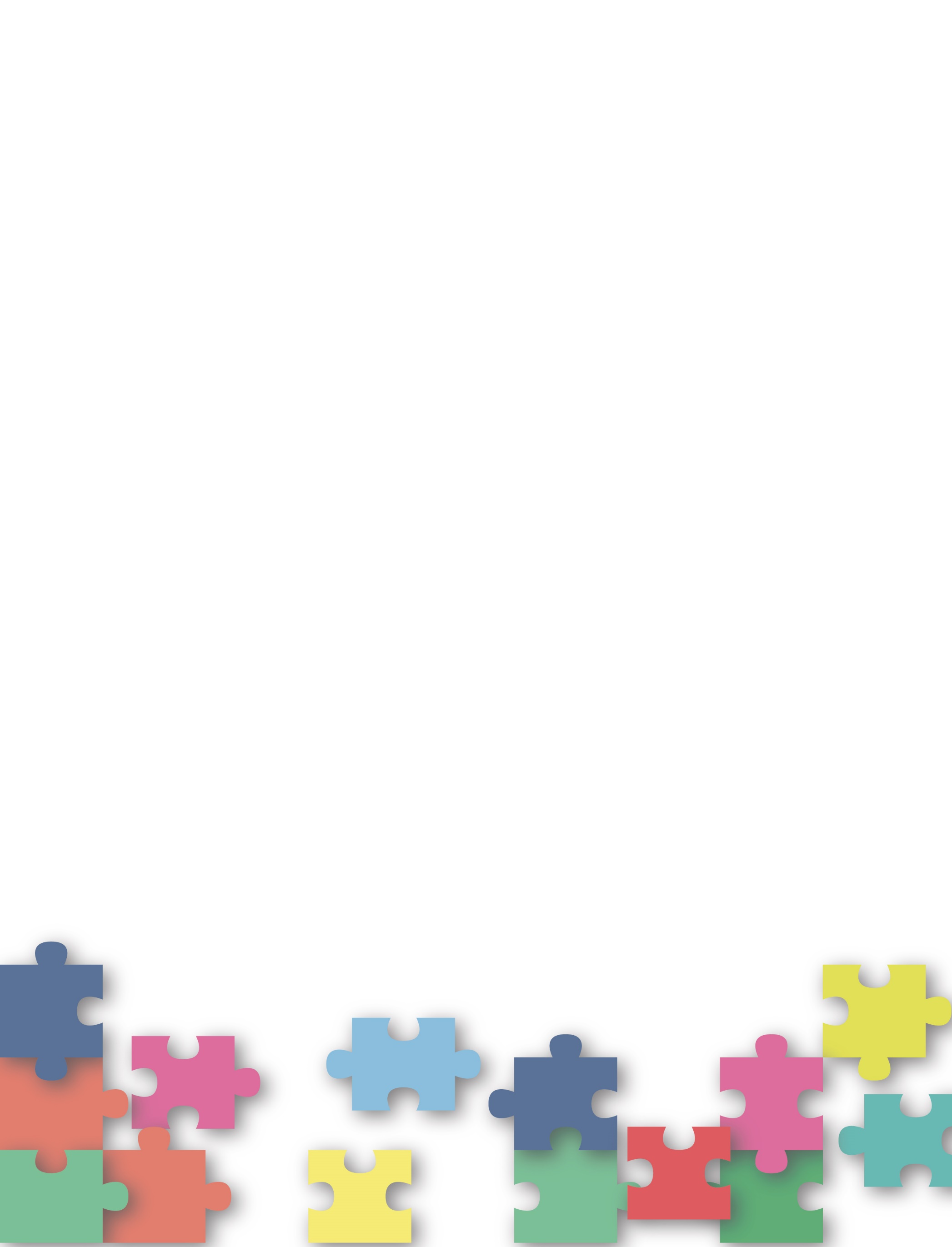 教材簡介頁5教學設計第一課節：	中央國家機構：全國人民代表大會及其常務委員會頁6第二課節：	中央國家機構：國家主席及國務院頁7第三課節：	中央國家機構：中央軍事委員會、國家監察委員會、最高人民法院、最高人民檢察院頁8第四課節：	中國共產黨的領導角色頁9第五課節：	中國共產黨的領導角色及其領導的多黨合作和政治協商制度（一）頁10第六課節：	中國共產黨的領導角色及其領導的多黨合作和政治協商制度（二）頁11第七課節：	國家外交政策的主要方針頁12第八課節：	「一帶一路」的主要理念和重點頁13第九課節：	「一帶一路」對國家帶來的機遇與挑戰：對外關係頁14第十課節： 	「一帶一路」對國家帶來的機遇與挑戰：保障國家安全頁15第十一課節：「一帶一路」對國家帶來的機遇與挑戰：文化交流頁16第十二課節：「一帶一路」對國家帶來的機遇與挑戰：經濟發展頁17學與教材料工作紙一：	全國人民代表大會及其常務委員會的地位、任期和會期頁20工作紙二：	全國人民代表大會及其常務委員會的產生辦法頁22工作紙三：	全國人民代表大會及其常務委員會的職權頁25工作紙四：	國家主席的産生辦法、任期和職權頁28工作紙五：	國務院的地位、組成、任期和職權頁31工作紙六：	中央軍事委員會的產生辦法、任期和職權頁42工作紙七：	國家監察委員會、最高人民法院和最高人民檢察院的地位、任期和職權頁44工作紙八：	從《憲法》和高層人事安排看中國共產黨的領導角色頁51工作紙九：	從《憲法》的修改看中國共産黨的領導角色頁55工作紙十：	中國共産黨領導的多黨合作和政治協商制度（一）頁63工作紙十一：中國共産黨領導的多黨合作和政治協商制度（二）頁68工作紙十二：國家外交政策的主要方針頁74工作紙十三：「一帶一路」的主要理念頁81工作紙十四：「一帶一路」的重點頁85工作紙十五：「一帶一路」對國家的對外關係帶來的機遇頁90工作紙十六：「一帶一路」對國家的對外關係帶來的挑戰頁94工作紙十七：「一帶一路」對國家安全（資源安全）帶來的機遇與挑戰頁99工作紙十八：「一帶一路」對國家安全（軍事安全和海外利益安全）帶來的機遇與挑戰頁101工作紙十九：「一帶一路」對國家的文化交流帶來的機遇頁107工作紙二十：「一帶一路」對國家的文化交流帶來的挑戰頁110工作紙二十一：從中歐班列看「一帶一路」對國家的經濟發展帶                              來的機遇與挑戰頁114工作紙二十二：從境外港口和工業園區看「一帶一路」對國家的                              經濟發展帶來的機遇與挑戰頁118參考資料頁122課題：國家的政治體制和國家參與國際事務國家的政治體制和國家參與國際事務課節：12節12節教學目的：完成本單元後，學生應能夠：透過《憲法》的內容，概略認識中央國家機構的地位、產生辦法和職權；認識中國共產黨的領導角色及其領導的多黨合作和政治協商制度；認識在中央國家機構的領導下國家參與國際事務的發展情況，當中包括國家外交政策的主要方針，參與國際事務所帶來的機遇與挑戰，從而了解國家對世界的貢獻及影響，促進人類的共同福祉，構建人類命運共同體；認識國家參與國際事務與國家安全的關係；以及加強國家觀念及國民身份認同，拓展世界視野。完成本單元後，學生應能夠：透過《憲法》的內容，概略認識中央國家機構的地位、產生辦法和職權；認識中國共產黨的領導角色及其領導的多黨合作和政治協商制度；認識在中央國家機構的領導下國家參與國際事務的發展情況，當中包括國家外交政策的主要方針，參與國際事務所帶來的機遇與挑戰，從而了解國家對世界的貢獻及影響，促進人類的共同福祉，構建人類命運共同體；認識國家參與國際事務與國家安全的關係；以及加強國家觀念及國民身份認同，拓展世界視野。第一課節（中央國家機構：全國人民代表大會及其常務委員會）第一課節（中央國家機構：全國人民代表大會及其常務委員會）第一課節（中央國家機構：全國人民代表大會及其常務委員會）建議課時探究步驟課堂導入：學生完成「活動一」問題1-2，初步認識中央國家機構的主要職權。5分鐘探究步驟互動教學：教師著學生完成「工作紙一」問題1-2，讓學生明白全國人民代表大會及其常務委員會的地位、任期和會期。10分鐘探究步驟互動教學：教師著學生完成「工作紙二」問題1-5，讓學生瞭解全國人民代表大會及其常務委員會的產生辦法。15分鐘探究步驟互動教學：教師著學生完成「工作紙三」問題，讓學生瞭解全國人民代表大會及其常務委員會的職權。10分鐘延伸學習教師可因應學生的學習需要，指示學生進行延伸學習，進一步認識香港特別行政區選舉全國人民代表大會代表的產生辨法。教師可因應學生的學習需要，指示學生進行延伸學習，進一步認識香港特別行政區選舉全國人民代表大會代表的產生辨法。學與教資源活動一；工作紙一、工作紙二及工作紙三活動一；工作紙一、工作紙二及工作紙三第二課節（中央國家機構：國家主席及國務院）第二課節（中央國家機構：國家主席及國務院）第二課節（中央國家機構：國家主席及國務院）建議課時探究步驟課堂導入：教師著學生完成「活動二」問題，讓學生重溫全國人民代表大會的職權。5分鐘探究步驟互動教學：教師著學生完成「工作紙四」問題1-3，讓學生認識國家主席的産生辦法、任期和職權。15分鐘探究步驟互動教學：教師著學生完成「工作紙五」，並問題1-5，讓學生認識國務院的地位、組成、任期和職權。20分鐘延伸學習教師可因應學生的學習需要，指示學生進行延伸學習，進一步認識國務院的組成部門和工作範疇和「綠水青山就是金山銀山」理念。教師可因應學生的學習需要，指示學生進行延伸學習，進一步認識國務院的組成部門和工作範疇和「綠水青山就是金山銀山」理念。學與教資源活動二；工作紙四及工作紙五活動二；工作紙四及工作紙五第三課節（中央國家機構：中央軍事委員會、國家監察委員會、最高人民法院、最高人民檢察院）第三課節（中央國家機構：中央軍事委員會、國家監察委員會、最高人民法院、最高人民檢察院）第三課節（中央國家機構：中央軍事委員會、國家監察委員會、最高人民法院、最高人民檢察院）建議課時探究步驟課堂導入：教師著學生完成「活動三」問題1-3，讓學生認識香港駐軍由中央軍事委員會領導。15分鐘探究步驟互動教學：教師著學生完成「工作紙六」問題1-4，讓學生認識中央軍事委員會的產生辦法、任期和職權。10分鐘探究步驟互動教學：教師著學生完成「工作紙七」問題1-3，讓學生認識國家監察委員會、最高人民法院和最高人民檢察院的地位、任期和職權。15分鐘延伸學習教師可因應學生的學習需要，指示學生進行延伸學習，進一步認識《中華人民共和國監察法》、人民法院代表國家行使審判權和人民檢察院依法行使的職權。教師可因應學生的學習需要，指示學生進行延伸學習，進一步認識《中華人民共和國監察法》、人民法院代表國家行使審判權和人民檢察院依法行使的職權。學與教資源活動三；工作紙六及工作紙七活動三；工作紙六及工作紙七第四課節（中國共產黨的領導角色）第四課節（中國共產黨的領導角色）第四課節（中國共產黨的領導角色）建議課時探究步驟課堂導入：教師著學生完成「活動四」問題1-2，讓學生初步認識中國共產黨的領導角色。8分鐘探究步驟互動教學：教師著學生完成「工作紙八」，問題1-3，讓學生透過《憲法》的內容和高層人事安排，認識中國共產黨的領導角色。12分鐘探究步驟互動教學：教師著學生完成「工作紙九」，並完成問題1-8，讓學生透過修憲的過程，認識中國共產黨的領導角色。20分鐘延伸學習教師可因應學生的學習需要，指示學生進行延伸學習，進一步認識中國共產黨的領導優勢。教師可因應學生的學習需要，指示學生進行延伸學習，進一步認識中國共產黨的領導優勢。學與教資源活動四；工作紙八及工作紙九活動四；工作紙八及工作紙九第五課節（中國共產黨的領導角色及其領導的多黨合作和政治協商制度（一））第五課節（中國共產黨的領導角色及其領導的多黨合作和政治協商制度（一））第五課節（中國共產黨的領導角色及其領導的多黨合作和政治協商制度（一））建議課時探究步驟課堂導入：教師著學生完成「活動五」問題1-2，讓學生認識全國兩會所指的是那兩個會議。10分鐘探究步驟互動教學：教師著學生完成「工作紙十」問題1-7，讓學生認識中國共産黨領導的多黨合作和政治協商制度。30分鐘延伸學習教師可因應學生的學習需要，指示學生進行延伸學習，進一步認識中國共産黨領導的多黨合作和政治協商制度。教師可因應學生的學習需要，指示學生進行延伸學習，進一步認識中國共産黨領導的多黨合作和政治協商制度。學與教資源活動五；工作紙十活動五；工作紙十第六課節（中國共產黨的領導角色及其領導的多黨合作和政治協商制度（二））第六課節（中國共產黨的領導角色及其領導的多黨合作和政治協商制度（二））第六課節（中國共產黨的領導角色及其領導的多黨合作和政治協商制度（二））建議課時探究步驟課堂導入：教師著學生完成「活動六」問題1-2，讓學生認識第一屆中國人民政治協商會議的決議。10分鐘探究步驟互動教學：教師著學生完成「工作紙十一」問題1-7，讓學生認識中國人民政治協商會議及全國兩會。30分鐘延伸學習教師可因應學生的學習需要，指示學生進行延伸學習，進一步認識中國人民政治協商會議第一屆全體會議。教師可因應學生的學習需要，指示學生進行延伸學習，進一步認識中國人民政治協商會議第一屆全體會議。學與教資源活動六；工作紙十一活動六；工作紙十一第七課節（國家外交政策的主要方針）第七課節（國家外交政策的主要方針）第七課節（國家外交政策的主要方針）第七課節（國家外交政策的主要方針）建議課時建議課時探究步驟課堂導入：教師著學生完成「活動七」問題，讓學生初步認識國家外交政策的主要方針。10分鐘10分鐘探究步驟互動教學：教師著學生完成「工作紙十二」問題1-7，讓學生認識國家在不同的領域為世界作出貢獻、國家外交政策的主要方針和國家主席習近平所提倡的「人類命運共同體」的外交理念。30分鐘30分鐘延伸學習教師可因應學生的學習需要，指示學生進行延伸學習，進一步認識中國外交發展及原則。教師可因應學生的學習需要，指示學生進行延伸學習，進一步認識中國外交發展及原則。學與教資源活動七；工作紙十二活動七；工作紙十二活動七；工作紙十二第八課節（「一帶一路」的主要理念和重點）第八課節（「一帶一路」的主要理念和重點）第八課節（「一帶一路」的主要理念和重點）建議課時探究步驟課堂導入：教師著學生完成「活動八」問題1-2，讓學生初步認識「一帶一路」倡議的內容。10分鐘探究步驟互動教學：教師著學生完成「工作紙十三」問題1-2，讓學生認識「一帶一路」的五個主要內容。15分鐘探究步驟互動教學：教師著學生完成「工作紙十四」問題1-4，讓學生認識「一帶一路」的重點。15分鐘延伸學習教師可因應學生的學習需要，指示學生進行延伸學習，進一步認識絲綢之路的發展。教師可因應學生的學習需要，指示學生進行延伸學習，進一步認識絲綢之路的發展。學與教資源活動八；工作紙十三及工作紙十四活動八；工作紙十三及工作紙十四第九課節（「一帶一路」對國家帶來的機遇與挑戰：對外關係）第九課節（「一帶一路」對國家帶來的機遇與挑戰：對外關係）第九課節（「一帶一路」對國家帶來的機遇與挑戰：對外關係）建議課時探究步驟課堂導入：教師著學生完成「活動九」問題1-2，讓學生初步認識國家在外交方面的和平共處五項原則。5分鐘探究步驟互動教學：教師著學生完成「工作紙十五」問題1-7，讓學生認識「一帶一路」對國家的對外關係帶來的機遇。20分鐘探究步驟互動教學：教師著學生完成「工作紙十六」問題1-3，讓學生認識「一帶一路」對國家的對外關係帶來的挑戰。15分鐘延伸學習教師可因應學生的學習需要，指示學生進行延伸學習，進一步認識香港特區政府的「一帶一路」政策。教師可因應學生的學習需要，指示學生進行延伸學習，進一步認識香港特區政府的「一帶一路」政策。學與教資源活動九；工作紙十五及工作紙十六活動九；工作紙十五及工作紙十六第十課節（「一帶一路」對國家帶來的機遇與挑戰：保障國家安全）第十課節（「一帶一路」對國家帶來的機遇與挑戰：保障國家安全）第十課節（「一帶一路」對國家帶來的機遇與挑戰：保障國家安全）建議課時探究步驟課堂導入：教師著學生完成「活動十」問題1-2，讓學生初步認識國家透過海運入口石油所面對的風險。5分鐘探究步驟互動教學：教師著學生完成「工作紙十七」問題1-2，讓學生認識「一帶一路」對國家安全（資源安全）帶來的機遇與挑戰。15分鐘探究步驟互動教學：教師著學生完成「工作紙十八」，並完成問題1-6，讓學生認識國家安全（軍事安全、海外利益安全）。20分鐘延伸學習教師可因應學生的學習需要，指示學生進行延伸學習，進一步認識《中華人民共和國對外關係法》。教師可因應學生的學習需要，指示學生進行延伸學習，進一步認識《中華人民共和國對外關係法》。學與教資源活動十；工作紙十七及工作紙十八活動十；工作紙十七及工作紙十八第十一課節（「一帶一路」對國家帶來的機遇與挑戰：文化交流）第十一課節（「一帶一路」對國家帶來的機遇與挑戰：文化交流）第十一課節（「一帶一路」對國家帶來的機遇與挑戰：文化交流）建議課時探究步驟課堂導入：教師著學生完成「活動十一」問題1-3，讓學生初步認識「一帶一路」和文化交流的關係。10分鐘探究步驟互動教學：教師著學生完成「工作紙十九」問題1-5，讓學生認識「一帶一路」對國家的文化交流帶來的機遇。15分鐘探究步驟互動教學：教師著學生完成「工作紙二十」問題1-2，讓學生認識「一帶一路」對國家的文化交流帶來的挑戰。15分鐘延伸學習教師可因應學生的學習需要，指示學生進行延伸學習，進一步認識「一帶一路」為香港文化發展帶來的發展機遇。教師可因應學生的學習需要，指示學生進行延伸學習，進一步認識「一帶一路」為香港文化發展帶來的發展機遇。學與教資源活動十一；工作紙十九及工作紙二十活動十一；工作紙十九及工作紙二十第十二課節（「一帶一路」對國家帶來的機遇與挑戰：經濟發展）第十二課節（「一帶一路」對國家帶來的機遇與挑戰：經濟發展）第十二課節（「一帶一路」對國家帶來的機遇與挑戰：經濟發展）建議課時探究步驟課堂導入：教師著學生完成「活動十二」問題1-3，讓學生初步認識國家在「一帶一路」上與其他國家的經濟合作。10分鐘探究步驟互動教學：教師著學生完成「工作紙二十一」問題1-6，透過中歐班列，讓學生認識「一帶一路」對國家的經濟發展帶來的機遇與挑戰。15分鐘探究步驟互動教學：教師著學生完成「工作紙二十二」問題1-4，透過國家參與經營／發展境外港口和工業園區，讓學生認識「一帶一路」對國家的經濟發展帶來的機遇與挑戰。15分鐘延伸學習教師可因應學生的學習需要，指示學生進行延伸學習，認識香港在「一帶一路」所扮演的角色。教師可因應學生的學習需要，指示學生進行延伸學習，認識香港在「一帶一路」所扮演的角色。學與教資源活動十二；工作紙二十一及工作紙二十二活動十二；工作紙二十一及工作紙二十二提示：機構A是最高國家權力機關。機構B領導全國武裝力量。機構C是最高國家行政機關。機構D是最高審判機關。甲欄中央國家機構乙欄主要職權或相關描述[1]全國人民代表大會及其常務委員會最高檢察機關[2]國家主席公佈法律，任免國家機構的領導人員等[3]國務院依照法律規定獨立行使監察權[4]中央軍事委員會領導全國武裝力量[5]國家監察委員會即中央人民政府，是最高國家行政機關 [6]最高人民法院最高審判機關[7]最高人民檢察院最高國家權力機關根據《憲法》第五十七條，全國人民代表大會（簡稱全國人大）是中華人民共和國最高國家權力機關。全國人大的常設機關是全國人民代表大會常務委員會（簡稱全國人大常委會），負責在全國人大閉會期間，執行全國人大的職權。全國人大每屆任期為五年。全國人大會議每年舉行一次，由全國人大常委會召集。如果全國人大常委會認爲必要，或者有五分之一以上的全國人大代表提議，可以臨時召集全國人大會議。全國人大常委會會議一般每兩個月舉行一次，通常都在雙月的下旬，會期大致一周左右。如果有特殊的需要，經委員長會議決定，可以臨時召集常委會會議。我國是一個統一的多民族國家，人口衆多，地域遼闊。爲了保證全國人大的代表性、廣泛性，代表人數不能太少。代表人數比較多，難以做到經常開會，討論決定問題也不是很方便，現在全國人大每年召開一次會議，會期一般不超過二個星期。同時，全國人大代表也不是專職的，在擔任代表職務的同時，並不脫離原單位的工作和生産。爲了保證國家權力行使的連續性，全國人大選舉産生全國人大常委會，作爲它的常設機關。全國人大常委會在全國人大閉會期間，行使部分國家權力。A3B4C5D6答案：C答案：CA1B2C3D4答案：A答案：A因為全國人大代表的人數眾多，加上他們並不是專職的，在原單位仍擔任工作，難以經常開會。設立全國人大常委會作為全國人大的常設機關，在全國人大閉會期間，執行全國人大的職權，以保持行使國家權力的連續性。根據《憲法》第五十九條，全國人大由省、自治區、直轄市、特別行政區和軍隊選出的代表組成。全國人大代表由各省、自治區、直轄市、特別行政區的人民代表大會和人民解放軍的軍人代表大會選舉產生。各少數民族都應當有適當名額的代表。全國人大代表名額和代表産生辦法由法律規定。全國人民代表大會常務委員會的組成人員由全國人民代表大會從全國人民代表大會的代表中選舉産生。根據《中華人民共和國全國人民代表大會和地方各級人民代表大會選舉法》，全國人民代表大會的代表，由省、自治區、直轄市的人民代表大會和人民解放軍選舉產生。全國人大代表的名額不超過三千人。近幾屆全國人大代表一般都在二千九百多名。香港特別行政區、澳門特別行政區應選全國人大代表的名額和代表産生辦法，由全國人大另行規定。全國人大代表名額，由全國人大常委會根據各省、自治區、直轄市的人口數，按照每一代表所代表的城鄉人口數相同的原則，以及保證各地區、各民族、各方面都有適當數量代表的要求進行分配。全國少數民族應選全國人大代表，由全國人大常委會參照各少數民族的人口數和分布等情况，分配給各省、自治區、直轄市的人大選出。人口特少的民族，至少應有代表一人。A選舉B委任C協商D推薦答案：A答案：AA2 000B3 000C4 000D5 000答案：B答案：BA各省、自治區、直轄市的經濟表現B各省、自治區、直轄市的地理位置C各省、自治區、直轄市的人口數D各省、自治區、直轄市的社會狀況答案：C答案：C全國人大代表由省、自治區、直轄市、特別行政區、人民解放軍和少數民族組成，具有廣泛代表性。全國人大代表的名額代表分配充分考慮不同地區人口數，令各方面都有適當數量的代表。每一個少數民族都有代表，體現全國人大的組成具有廣泛代表性，並反映國家重視少數民族的意見。職權立法權、決定權、任免權或監督權？監督《憲法》的實施監督權選舉中華人民共和國主席、國務院總理、國家監察委員會主任、最高人民法院院長、最高人民檢察院檢察長、中央軍事委員會主席等最高國家機關的領導人員任免權修改《憲法》；制定和修改刑事、民事、國家機構的和其他的基本法律立法權批准省、自治區和直轄市的建置；決定特別行政區的設立及其制度決定權根據《中華人民共和國香港特別行政區選舉第十四屆全國人民代表大會代表的辦法》，香港特別行政區第十四屆全國人民代表大會代表的名額為36名。香港特別行政區選舉的全國人民代表大會代表必須是年滿十八周歲的香港特別行政區居民中的中國公民，獲選舉會議成員15人以上提名，並在登記表中作出聲明：擁護《中華人民共和國憲法》和《香港特別行政區基本法》；擁護“一國兩制”方針政策，效忠中華人民共和國和香港特別行政區；未直接或者間接接受外國機構、組織、個人提供的與選舉有關的任何形式的資助。A34B35C36D37答案：C答案：C(i)年滿十八周歲(ii)香港特別行政區居民中的中國公民(iii)獲選舉會議成員20人以上提名(iv)聲明擁護《中華人民共和國憲法》和《香港特別行政區基本法》ABCD(i)、(ii)、(iii)(i)、(ii)、(iv)(ii)、(iii)、(iv)(i)、(ii)、(iii)、(iv)答案：B答案：B《憲法》 第三章：國家機構 	第一節：全國人民代表大會第六十二條全國人民代表大會行使下列職權：… …… …A選舉中央軍事委員會主席B選舉香港特別行政區行政長官C選舉中華人民共和國主席、副主席D根據中華人民共和國主席的提名，決定國務院總理的人選答案：B答案：B《憲法》 第三章：國家機構 	第二節：中華人民共和國主席第七十九條中華人民共和國主席、副主席由全國人民代表大會選舉。有選舉權和被選舉權的年滿四十五周歲的中華人民共和國公民可以被選爲中華人民共和國主席、副主席。中華人民共和國主席、副主席每屆任期同全國人民代表大會每屆任期相同。第八十條中華人民共和國主席根據全國人民代表大會的決定和全國人民代表大會常務委員會的決定，公布法律，任免國務院總理、副總理、國務委員、各部部長、各委員會主任、審計長、秘書長，授予國家的勛章和榮譽稱號，發布特赦令，宣布進入緊急狀態，宣布戰爭狀態，發布動員令。第八十一條中華人民共和國主席代表中華人民共和國，進行國事活動，接受外國使節；根據全國人民代表大會常務委員會的決定，派遣和召回駐外全權代表，批准和廢除同外國締結的條約和重要協定。國家主席的職權(a)中華人民共和國主席令第一號根據中華人民共和國第十四屆全國人民代表大會第一次會議的決定，任命李强爲中華人民共和國國務院總理。	中華人民共和國主席　習近平2023年3月11日資料來源：中國人大網，https://www.gov.cn/xinwen/2023-03/12/content_5746210.htm根據全國人民代表大會的決定，任命國務院總理(b)中華人民共和國主席令第四十九號《中華人民共和國香港特別行政區維護國家安全法》已由中華人民共和國第十三屆全國人民代表大會常務委員會第二十次會議於2020年6月30日通過，現予公佈，自公佈之日起施行。	中華人民共和國主席　習近平2020年6月30日資料來源：中國政府網，http://www.gov.cn/xinwen/2020-06/30/content_5522974.htm根據全國人民代表大會常務委員會的決定，公布法律(c)中華人民共和國主席令第五十三號爲了隆重表彰在抗擊新冠肺炎疫情鬥爭中作出杰出貢獻的功勛模範人物，弘揚他們忠誠、擔當、奉獻的崇高品質，根據第十三屆全國人民代表大會常務委員會第二十一次會議的決定，授予下列人士國家勛章、國家榮譽稱號：一、	授予鐘南山 “共和國勛章”。二、	授予張伯禮、張定宇、陳薇（女）“人民英雄” 國家榮譽稱號。中華人民共和國主席　習近平2020年8月11日資料來源：中國政府網，http://www.gov.cn/xinwen/2020-08/11/content_5534124.htm根據全國人民代表大會常務委員會的決定，授予國家的勛章和榮譽稱號《憲法》 第三章：國家機構 	第三節：國務院第八十五條中華人民共和國國務院，即中央人民政府，是最高國家權力機關的執行機關，是最高國家行政機關。第八十六條國務院由下列人員組成：總理，副總理若干人，國務委員若干人，各部部長，各委員會主任，審計長，秘書長。國務院實行總理負責制。各部、各委員會實行部長、主任負責制。國務院的組織由法律規定。第八十七條國務院每屆任期同全國人民代表大會每屆任期相同。總理、副總理、國務委員連續任職不得超過兩屆。第九十二條國務院對全國人民代表大會負責並報告工作；在全國人民代表大會閉會期間，對全國人民代表大會常務委員會負責並報告工作。國務院是全國人民代表大會（即最高國家權力機關）的執行機關。A行政B軍事C立法D司法答案：A答案：AA3B4C5D6答案：C答案：C《憲法》 第三章：國家機構 	第三節：國務院第八十九條國務院行使下列職權： （一）	根據憲法和法律，規定行政措施，制定行政法規，發布決定和命令；（二）	向全國人民代表大會或者全國人民代表大會常務委員會提出議案；（三）	規定各部和各委員會的任務和職責，統一領導各部和各委員會的工作，並且領導不屬於各部和各委員會的全國性的行政工作；… …（五）	編制和執行國民經濟和社會發展計劃和國家預算；（六）	領導和管理經濟工作和城鄉建設、生態文明建設；（七）	領導和管理教育、科學、文化、衞生、體育和計劃生育工作；（八）	領導和管理民政、公安、司法行政等工作；（九）	管理對外事務，同外國締結條約和協定；… …… …（十七）	審定行政機構的編制，依照法律規定任免、培訓、考核和獎懲行政人員；（十八）	全國人民代表大會和全國人民代表大會常務委員會授予的其他職權。甲欄國務院的工作乙欄主要職權[1]第九屆全國人民代表大會常務委員會第十次會議審議了國務院《關於提請解釋〈中華人民共和國香港特別行政區基本法〉第二十二條第四款和第二十四條第二款第（三）項的議案》。https://www.basiclaw.gov.hk/filemanager/content/tc/files/basiclawtext/basiclawtext_doc15.pdf（八）	領導和管理民政、公安、司法行政等工作[2]據不完全統計，2022年中國對外締結的國家間、政府間和政府部門間的雙邊條約、協定及其他具有條約、協定性質的文件共100餘項。https://www.mfa.gov.cn/web/ziliao_674904/tytj_674911/tyfg_674913/202308/t20230803_11121839.shtml（二）	向全國人民代表大會或者全國人民代表大會常務委員會提出議案[3]經國務院批准，現將2024年元旦、春節、清明節、勞動節、端午節、中秋節和國慶節放假調休日期的具體安排通知如下。… …https://www.gov.cn/zhengce/content/202310/content_6911527.htm（七）	領導和管理教育、科學、文化、衞生、體育和計劃生育工作[4]國務院辦公廳關於同意遼寧省承辦2028年第十五屆全國冬季運動會的函… …同意遼寧省承辦2028年第十五屆全國冬季運動會。… …https://www.gov.cn/gongbao/2023/issue_10806/202311/content_6913822.html（九）	管理對外事務，同外國締結條約和協定甲欄國務院的工作乙欄主要職權[5]中華人民共和國國務院任免人員2023年8月31日任命陳家昌為科學技術部副部長。免去劉釗的公安部副部長職務。… …https://www.gov.cn/gongbao/2023/issue_10746/202310/content_6907739.html（一）	根據憲法和法律，規定行政措施，制定行政法規，發布決定和命令[6]中華人民共和國國家發展和改革委員會令第5號《國家發展改革委關於廢止部分規章的決定》已經2023年9月21日第5次委務會議審議通過，現予公佈，自2023年11月10日起施行。… …https://www.gov.cn/gongbao/2023/issue_10786/202310/content_6912657.html（五）	編制和執行國民經濟和社會發展計劃和國家預算[7]關於2020年國民經濟和社會發展計劃執行情况與2021年國民經濟和社會發展計劃草案的報告… …各位代表：受國務院委托，現將2020年國民經濟和社會發展計劃執行情况與2021年國民經濟和社會發展計劃草案提請十三屆全國人大四次會議審查，並請全國政協各位委員提出意見。… …http://www.gov.cn/xinwen/2021-03/13/content_5592786.htm（十七）	審定行政機構的編制，依照法律規定任免、培訓、考核和獎懲行政人員[8]國務院關於同意設立武夷山國家公園的批復自然資源部關於設立武夷山國家公園的請示收悉。現批復如下：一、	同意設立武夷山國家公園。… …http://www.gov.cn/zhengce/content/2021-10/14/content_5642511.htm（六）	領導和管理經濟工作和城鄉建設、生態文明建設國務院關於同意設立武夷山國家公園的批覆國函〔2021〕105號（2021年10月14日）福建省、江西省人民政府，自然資源部、國家林草局（國家公園局）：自然資源部關於設立武夷山國家公園的請示收悉。現批覆如下：一、	同意設立武夷山國家公園。… …二、	… …牢固樹立綠水青山就是金山銀山理念，堅持山水林田湖草系統治理，堅持生態保護第一、國家代表性、全民公益性的國家公園理念，加强自然生態系統原真性、完整性保護，正確處理生態保護與居民生産生活的關係，維持人與自然和諧共生並永續發展… …第（六）項職權「領導和管理經濟工作和城鄉建設、生態文明建設」。保護生態。國務院對同意設立武夷山國家公園的批覆，將有助保護該區的自然生態系統及處理生態保護與居民生活的關係。網頁名稱：中華人民共和國國務院網頁提供者：中華人民共和國中央人民政府網頁來源：http://big5.www.gov.cn/gate/big5/www.gov.cn/gwyzzjg/zuzhi/國務院的部門工作範疇／主要職責例子﹕中華人民共和國外交部貫徹執行國家外交方針政策和有關法律法規，代表國家維護國家主權、安全和利益，代表國家和政府辦理外交事務。影片名稱：中央人民政府：國務院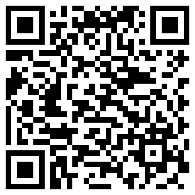 影片提供者：The China Current 片長（語言）：3分01秒（粵語旁白，中文字幕）影片來源：https://chinacurrent.com/education/article/2022/09/23968.html國務院總理的職務繁多，由日常行政、外交，到教育、科學、文化、衞生、體育、計劃生育等工作都包含在內。在總理以下設「副總理若干人」，可以幫助總理分擔其工作重擔，亦可以加強對各項工作的管理。 1.國務院總理是中華人民共和國最高國家行政機關的首長，對外代表中華人民共和國政府。T2.總理職權是《憲法》及國家主席賦予的。F3.國務院直接向國家發展和改革委員會（發改委）負責，所以每位總理必須作《政府工作報告》，由發改委委員審議。F4.總理負責召集和主持國務院常務會議和國務院全體會議，可以簽署和公佈國務院令。T影片名稱：習近平：要做綠水青山就是金山銀山理念的積極傳播者影片提供者：香港電台片長（語言）：3分06秒（粵語旁白）影片來源：https://news.rthk.hk/rthk/ch/component/k2/1713572-20230815.htmA自然資源部B生態環境部C科學技術部D住房和城鄉建設部答案： A答案： AA國慶日B全國生態日C國家憲法日D中國人民抗日戰爭勝利紀念日答案： B答案： B(i)推動能耗雙控逐步轉向碳排放雙控*(ii)加快推進人與自然和諧共生的現代化(iii)注重同步推進高質量發展和高水平保護(iv)持續推進生產方式和生活方式綠色低碳轉型ABCD(i)、(ii) 、(iii)(i)、(ii)、(iv)(ii)、(iii)、(iv)(i)、(ii)、(iii)、(iv)答案：D答案：D《中華人民共和國香港特別行政區駐軍法》（1996年12月30日第八屆全國人民代表大會常務委員會第二十三次會議通過1996年12月30日中華人民共和國主席令第八十號公布自1997年7月1日起施行）第一章	總則第二條中央人民政府派駐香港特別行政區負責防務的軍隊，由中國人民解放軍陸軍、海軍、空軍部隊組成，稱中國人民解放軍駐香港部隊（以下稱香港駐軍）。第三條第一款香港駐軍由中華人民共和國中央軍事委員會領導，其員額根據香港特別行政區防務的需要確定。第三章	香港駐軍與香港特別行政區政府的關係第十四條第一、二款香港特別行政區政府根據香港特別行政區基本法的規定，在必要時可以向中央人民政府請求香港駐軍協助維持社會治安和救助災害。香港特別行政區政府的請求經中央人民政府批准後，香港駐軍根據中央軍事委員會的命令派出部隊執行協助維持社會治安和救助災害的任務，任務完成後即返回駐地。A最高人民法院B中央軍事委員會C國家監察委員會D最高人民檢察院答案：B答案：B(i)救助災害(ii)維持社會治安(iii)興建社會設施ABCD(i)(ii)(i)、(ii)(i)、(ii)、(iii)答案：C答案：C影片名稱：「相」說基本法   默默守護香港的駐港解放軍部隊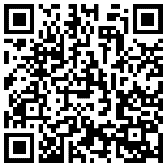 影片提供者：香港電台片長（語言）：2分07秒（粵語旁白，中文字幕）影片來源：https://www.rthk.hk/tv/dtt31/programme/talkaboutbasiclawwithphoto/episode/864210《憲法》 第三章：國家機構 	第四節：中央軍事委員會第九十三條中華人民共和國中央軍事委員會領導全國武裝力量。中央軍事委員會由下列人員組成：主席，副主席若干人，委員若干人。中央軍事委員會實行主席負責制。中央軍事委員會每屆任期同全國人民代表大會每屆任期相同。第九十四條中央軍事委員會主席對全國人民代表大會和全國人民代表大會常務委員會負責。A武裝B經濟C社會D文化答案：A答案：A(i)主席(ii)副主席若干人(iii)委員若干人ABCD(i)(ii)(i)、(ii)(i)、(ii)、(iii)答案：D答案：DA3B4C5D6答案：C答案：C影片名稱：習近平強調全軍要全部精力向打仗聚焦及用勁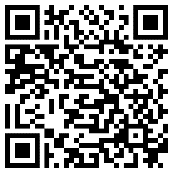 影片提供者：香港電台片長（語言）：2分30秒（粵語旁白，中文字幕）影片來源：https://news.rthk.hk/rthk/ch/component/k2/1674742-20221108.htm《憲法》 第三章：國家機構 	第七節：監察委員會第一百二十四條第三款監察委員會主任每屆任期同本級人民代表大會每屆任期相同。國家監察委員會主任連續任職不得超過兩屆。第一百二十五條第一款中華人民共和國國家監察委員會是最高監察機關。第一百二十六條國家監察委員會對全國人民代表大會和全國人民代表大會常務委員會負責。地方各級監察委員會對産生它的國家權力機關和上一級監察委員會負責。第一百二十七條第一款監察委員會依照法律規定獨立行使監察權，不受行政機關、社會團體和個人的干涉。《憲法》 第三章：國家機構 	第八節：人民法院和人民檢察院第一百二十九條第二款最高人民法院院長每屆任期同全國人民代表大會每屆任期相同，連續任職不得超過兩屆。第一百三十一條人民法院依照法律規定獨立行使審判權，不受行政機關、社會團體和個人的干涉。第一百三十二條第一款最高人民法院是最高審判機關。第一百三十三條最高人民法院對全國人民代表大會和全國人民代表大會常務委員會負責。地方各級人民法院對産生它的國家權力機關負責。《憲法》 第三章：國家機構 	第八節：人民法院和人民檢察院第一百三十五條第二款最高人民檢察院檢察長每屆任期同全國人民代表大會每屆任期相同，連續任職不得超過兩屆。第一百三十六條人民檢察院依照法律規定獨立行使檢察權，不受行政機關、社會團體和個人的干涉。第一百三十七條第一款最高人民檢察院是最高檢察機關。第一百三十八條最高人民檢察院對全國人民代表大會和全國人民代表大會常務委員會負責。地方各級人民檢察院對産生它的國家權力機關和上級人民檢察院負責。全國人民代表大會。影片名稱：重點看兩會—最高人民檢察院工作報告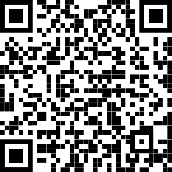 影片提供者：香港電台片長（語言）：1分鐘（粵語旁白，中文字幕）影片來源：https://www.youtube.com/watch?v=q25jGKRr1HI民事、行政和公益訴訟。影片名稱：把握歷史主動，創造新的偉業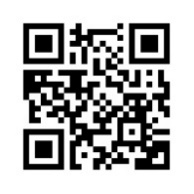 影片提供者：中央人民政府駐香港特別行政區聯絡辦公室片長（語言）：5分20秒（普通話旁白，中文字幕）影片來源：http://www.locpg.gov.cn/jsdt/2021-12/28/c_1211504548.htm(i)民族獨立(ii)人民解放(iii)國家富強(iv)人民幸福ABCD(i)、(iii)(ii)、(iii)(i)、(ii)、(iv)(i)、(ii)、(iii)、(iv)答案：D答案：DA十七B十八C十九D二十答案：B答案：B《憲法》 序言[第五段]一九四九年，以毛澤東主席爲領袖的中國共産黨領導中國各族人民，在經歷了長期的艱難曲折的武裝鬥爭和其他形式的鬥爭以後，終於推翻了帝國主義、封建主義和官僚資本主義的統治，取得了新民主主義革命的偉大勝利，建立了中華人民共和國。從此，中國人民掌握了國家的權力，成爲國家的主人。[第七段]… …國家的根本任務是，沿著中國特色社會主義道路，集中力量進行社會主義現代化建設。中國各族人民將繼續在中國共産黨領導下，… ….，把我國建設成爲富强民主文明和諧美麗的社會主義現代化强國，實現中華民族偉大復興。第一章：總綱第一條第二款社會主義制度是中華人民共和國的根本制度。中國共產黨領導是中國特色社會主義最本質的特徵。禁止任何組織或者個人破壞社會主義制度。中國共產黨第二十屆中央領導人中國共產黨第二十屆中央領導人中國共產黨第二十屆中央領導人中國共產黨第二十屆中央領導人中國共產黨第二十屆中央領導人習近平中共中央委員會總書記中共中央政治局常務委員會委員習近平中共中央委員會總書記中共中央政治局常務委員會委員習近平中共中央委員會總書記中共中央政治局常務委員會委員習近平中共中央委員會總書記中共中央政治局常務委員會委員習近平中共中央委員會總書記中共中央政治局常務委員會委員李强中共中央政治局常務委員會委員趙樂際中共中央政治局常務委員會委員王滬寧中共中央政治局常務委員會委員蔡奇中共中央政治局常務委員會委員丁薛祥中共中央政治局常務委員會委員李希中共中央政治局常務委員會委員國家領導人國家領導人中華人民共和國主席：習近平副主席：韓正第十四屆全國人民代表大會常務委員會委員長：	趙樂際國務院總理：	李强政協第十四屆全國委員會主席：	王滬寧中華人民共和國中央軍事委員會主席： 	習近平 　　國家監察委員會主任：	劉金國最高人民法院院長：	張軍最高人民檢察院檢察長：	應勇中國共產黨職位名稱中央國家機構職位中共中央委員會總書記、中共中央政治局常務委員會委員、中共中央軍事委員會主席習近平中華人民共和國主席、中華人民共和國中央軍事委員會主席中共中央政治局常務委員會委員李强國務院總理中共中央政治局常務委員會委員趙樂際第十四屆全國人民代表大會常務委員會委員長中共中央政治局常務委員會委員王滬寧政協第十四屆全國委員會主席中共中央委員會委員、中共中央書記處書記、中共中央紀律檢查委員會副書記劉金國中華人民共和國國家監察委員會主任中共中央委員會委員張軍最高人民法院院長中共中央委員會委員應勇最高人民檢察院檢察長「一個機構兩塊牌子」是中國特有的政府機構編制方式。按照中央機構編制委員會辦公室的解釋：所謂「一個機構」，就是一個法人代表、一個財務帳號、一套領導班子和一個隊伍；所謂「兩塊牌子」，就是指一個機構有兩個名稱，根據工作需要，以不同的名義對外使用相應的名稱。「一個機構兩塊牌子」的現象，一個主要方面是産生於中國目前的黨政關係。因爲中國由中國共産黨領導，又由於黨政分離的行政改革需要，擔負著國家部門職權的黨內部門有時就需要以國家名義行政，這樣同樣一套內設機構和領導班子，在黨和國家的不同場合就掛上不同的牌子，成爲「一個機構兩塊牌子」。中共中央軍事委員會中共中央軍事委員會中共中央軍事委員會中共中央軍事委員會中華人民共和國中央軍事委員會中華人民共和國中央軍事委員會中華人民共和國中央軍事委員會中華人民共和國中央軍事委員會中共中央軍事委員會主席習近平中共中央軍事委員會主席習近平中共中央軍事委員會主席習近平中共中央軍事委員會主席習近平中華人民共和國中央軍事委員會主席習近平中華人民共和國中央軍事委員會主席習近平中華人民共和國中央軍事委員會主席習近平中華人民共和國中央軍事委員會主席習近平中共中央軍事委員會副主席中共中央軍事委員會副主席中共中央軍事委員會副主席中共中央軍事委員會副主席中華人民共和國中央軍事委員會副主席中華人民共和國中央軍事委員會副主席中華人民共和國中央軍事委員會副主席中華人民共和國中央軍事委員會副主席張又俠張又俠何衛東何衛東張又俠張又俠何衛東何衛東中共中央軍事委員會委員中共中央軍事委員會委員中共中央軍事委員會委員中共中央軍事委員會委員中華人民共和國中央軍事委員會委員委員中華人民共和國中央軍事委員會委員委員中華人民共和國中央軍事委員會委員委員中華人民共和國中央軍事委員會委員委員李尚福劉振立苗華張升民李尚福劉振立苗華張升民一個機構中央軍事委員會兩塊牌子中共中央軍事委員會、中華人民共和國中央軍事委員會《憲法》 第三章：國家機構 	第一節：全國人民代表大會	第六十二條第一款第一項全國人民代表大會行使下列職權：（一）修改憲法；第六十四條第一款憲法的修改，由全國人民代表大會常務委員會或者五分之一以上的全國人民代表大會代表提議，並由全國人民代表大會以全體代表的三分之二以上的多數通過。A最高人民法院B中央軍事委員會C最高人民檢察院D全國人民代表大會答案：D答案：D影片名稱：憲法傳萬家 五次修正案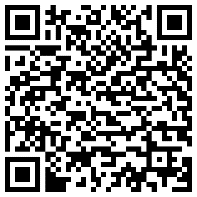 影片提供者：香港電台片長（語言）：5分7秒（粵語旁白，中文字幕）影片來源：https://podcast.rthk.hk/podcast/item.php?pid=1969&eid=192070&year=2021&lang=zh-CN影片名稱：中國共產黨全國代表大會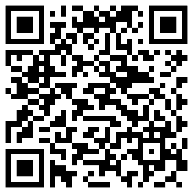 影片提供者：The China Current片長（語言）：3分7秒（粵語旁白，中文字幕）影片來源：https://chinacurrent.com/education/article/2022/08/23929.html1.根據《中國共產黨章程》，黨全國代表大會是中國共產黨的最高領導機關，享有最高決策權和監督權。T2.中國共產黨全國代表大會每四年召開一次。F3.中共中央委員會總書記，是由全國人民代表大會選出F4.中共總書記是中國共產黨的主要負責人，也是黨、政府和軍隊的最高領導人。T5.中共全國代表大會商議涉及的範疇包括：為全國人大、全國政協和國家機構推薦領導人選；就經濟改革發展作出重大決策；推出國家重大決策部署；定出「五年規劃」的大方向。T中國共産黨的領導角色《中華人民共和國憲法修正案》（2018年）的修改過程中國共產黨領導制定國家的發展方向•       •全國人大會議通過《中華人民共和國憲法修正案》（2018年）。中國共產黨全國代表大會上提出國家發展政策方針•       •中國共産黨第十九屆中央委員會第二次全體會議審議並通過了《中共中央關於修改憲法部分內容的建議》全國人民代表大會常務委員會或國務院根據黨中央的決定，提出具體政策建議•       • 全國人大常委會法制工作委員會擬訂了《中華人民共和國憲法修正案（草案）》和《全國人民代表大會常務委員會關於提請審議〈中華人民共和國憲法修正案（草案）〉的議案》全國人大會議審議和表決後，成為全國執行的政策•       •由中共中央決定啓動憲法修改工作。黨中央發出徵求對修改憲法部分內容意見的通知《憲法》的修改需要經過「全體代表三分之二以上的多數通過」的安排體現了《憲法》修改的過程十分謹慎。《憲法》的修改在得到全國人民代表大會全體代表三分之二以上的多數通過，比起只有二分之一以上的代表通過，更能彰顯所通過的《憲法》修改部份取得人民代表大會代表的廣泛共識。網頁名稱：中國共產黨的領導是最大優勢網頁提供者：中國共產黨新聞網網頁來源：http://dangjian.people.com.cn/n1/2022/1229/c117092-32595846.html(i)中國共產黨領導是中國特色社會主義最本質的特徵(ii)中國共產黨領導是中國特色社會主義制度的最大優勢(iii)中國共產黨領導是實現社會主義現代化的根本保障ABCD(i)(i)、(iii)(ii)、(iii)(i)、(ii)、(iii)答案：D答案：D(i)戰略目標的領導優勢(ii)戰略規劃的領導優勢(iii)社會動員的領導優勢ABCD(i)、(ii)(ii)、(iii)(i)、(iii)(i)、(ii)、(iii)答案：D答案：D全國兩會，即全國人大和全國政協每年春天在北京召開的兩個重要會議。全國兩會是中國的年度政治盛會，透過這個窗口，人們可以觀察中國當下的熱門關切，也可以看到「中國式民主」的特色。《中國人民政治協商會議章程》 第二章：組織總則第二十一條第一款中國人民政治協商會議設全國委員會和地方委員會。第二十二條第一款中國人民政治協商會議全國委員會由中國共産黨、各民主黨派、無黨派人士、人民團體、各少數民族和各界的代表，香港特別行政區同胞、澳門特別行政區同胞、台灣同胞和歸國僑胞的代表以及特別邀請的人士組成，設若干界別。全國政協會議。中國人民政治協商會議的全國委員會。因為香港特別行政區同胞是中國人民政治協商會議全國委員會的組成部分。影片名稱：中國人民政治協商會議影片提供者：The China Current片長（語言）：3分22秒（粵語旁白，中文字幕）影片來源：https://chinacurrent.com/education/article/2022/09/23945.htmlA資本主義B人民代表大會C中國特色社會主義D多黨合作和政治協商答案：D答案：D政協的主要職能職能描述政治協商•        •選擇民眾關心、黨政部門重視的議題，展開調查和研究，並向黨政機關提出建議。民主監督•       •對國家憲法、法律和法規的實施，重大方針政策的貫徹執行，國家機關及其工作人員的工作，通過建議和批評進行監督。參政議政•       •對國家和地方的大政方針以及政治、經濟、文化、社會生活和生態文明的重要問題，在決策之前進行協商，並且就政策執行過程中的重要問題進行協商。A選舉B委任C提名D協商推薦答案：D答案：DA三B四C五D六答案：B答案：B中國共産黨領導的多黨合作和政治協商制度是中國的一項基本政治制度，… …是中國新型政黨制度。中國新型政黨制度包括中國共産黨和八個民主黨派，以及無黨派人士。八個民主黨派是中國國民黨革命委員會… …、中國民主同盟… …、中國民主建國會… …、中國民主促進會… …、中國農工民主黨… …、中國致公黨… …、九三學社、台灣民主自治同盟… …。中國共産黨同各民主黨派長期共存、互相監督、肝膽相照、榮辱與共，形成了“共産黨領導、多黨派合作，共産黨執政、多黨派參政”的政治格局。網頁名稱：中國共産黨領導的多黨合作和政治協商制度網頁提供者：中華人民共和國中央人民政府網頁來源：http://big5.www.gov.cn/gate/big5/www.gov.cn/test/2005-05/25/content_18182.htm(i)長期共存(ii)互相監督(iii)肝膽相照(iv)榮辱與共ABCD(i)、(ii)(ii)、(iii)(ii)、(iii)、(iv)(i)、(ii)、(iii)、(iv)答案：D答案：D(i)民主協商會(ii)高層談心會(iii)雙月座談會(iv)提出書面建議ABCD(i)、(ii)(ii)、(iii)(ii)、(iii)、(iv)(i) 、(ii)、(iii)、(iv)答案：D答案：D影片名稱：血與火：新中國是這樣煉成的第30集《五星紅旗迎風飄揚》影片提供者：人民網片長（語言）：3分38秒（普通話旁白，中文字幕）影片來源：http://dangshi.people.com.cn/BIG5/n1/2021/0630/c437145-32145264.html(i)決定國家的名稱為中華人民共和國(ii)決定北京為中國人民共和國的首都(iii)確立了新中國的國體、政體及治國方針(iv)通過《中國人民政治協商會議共同綱領》ABCD(i)、(ii)(ii)、(iii)(ii)、(iii)、(iv)(i) 、(ii)、(iii)、(iv)答案：D答案：D《中國人民政治協商會議章程》 第一章：工作總則第三條中國人民政治協商會議全國委員會和地方委員會的主要職能是政治協商、民主監督、參政議政。政治協商是對國家大政方針和地方的重要舉措以及經濟建設、政治建設、文化建設、社會建設、生態文明建設中的重要問題，在決策之前和決策實施之中進行協商。中國人民政治協商會議全國委員會和地方委員會可根據中國共産黨、人民代表大會常務委員會、人民政府、民主黨派、人民團體的提議，舉行有各黨派、團體的負責人和各族各界人士的代表參加的會議，進行協商，亦可建議上列單位將有關重要問題提交協商。民主監督是對國家憲法、法律和法規的實施，重大方針政策、重大改革舉措、重要決策部署的貫徹執行情况，涉及人民群衆切身利益的實際問題解決落實情况，國家機關及其工作人員的工作等，通過提出意見、批評、建議的方式進行的協商式監督。參政議政是對政治、經濟、文化、社會生活和生態環境等方面的重要問題以及人民群衆普遍關心的問題，開展調查研究，反映社情民意，進行協商討論。通過調研報告、提案、建議案或其他形式，向中國共産黨和國家機關提出意見和建議。A政治協商B對外宣戰C民主監督D參政議政答案：B答案：B(i)決策之前(ii)決策實施之中(iii)決策實施之後ABCD(i)、(ii)(ii)、(iii)(i)、(iii)(i)、(ii)、(iii)答案：A答案：A(i)對重要問題開展調查研究(ii)反映社情民意(iii)進行協商討論(iv)向中國共産黨和國家機關提交建議案ABCD(i)、(ii)(ii)、(iii)(i)、(iii)、(iv)(i)、(ii)、(iii)、(iv)答案：D答案：D這制度使我國政府在政策制定的過程中能吸納不同界別人士所反映的社會情況和意見，然後進一步完善政策，令國家的政策更貼近人民的需要。全國兩會將於3月初召開，港區人大代表及全國政協委員，將在兩會提出15項建議和提案，包括建議將北部都會區打造成「香港矽谷」、支持香港與「一帶一路」國家的經貿合作，和引入更多內地的科研機構及醫療企業等措施，期望推動兩地在經貿、醫療和科研等領域合作。打造北部都會區為「香港矽谷」，推動更多內地優質科創企業進駐北部都會區，並為其產品進入內地市場提供政策便利。北部都會區設立「大灣區智慧醫療研究基地」，引入更多內地的科研機構及醫療企業進駐，讓香港發展成亞洲醫療健康產業平台。配合「一帶一路」發展策略，香港企業進駐「一帶一路」經貿合作區，讓它們享有與內地企業同等待遇，此外，內地企業善用香港金融市場平台，加強與亞太區投資者合作。(i)全國政協會議(ii)中央政治局會議(iii)全國人大代表會議(iv)中央經濟工作會議ABCD(i)、(ii)(i)、(iii)(ii)、(iv)(iii)、(iv)答案：B答案：B不同領域的提案具體提案建議經貿•        •打造北部都會區為「香港矽谷」，推動更多內地優質科創企業進駐北部都會區。為北部都會區的企業產品進入內地市場，提供政策便利。醫療及科研•       •香港企業進駐「一帶一路」經貿合作區，讓香港企業享有與內地企業同等待遇。配合「一帶一路」發展策略•       •北部都會區設立「大灣區智慧醫療研究基地」，引入更多內地的科研機構及醫療企業進駐，讓香港發展成亞洲醫療健康產業平台。發展北部都會區將其打造為「香港矽谷」，能吸引內地優質科創企業進駐，將有利香港的經貿發展。此外，內地的科研機構及醫療企業進駐「北部都會區」，也能讓香港發展成亞洲醫療健康產業平台，發展新的產業。《憲法》 序言[第十二段]中國革命、建設、改革的成就是同世界人民的支持分不開的。中國的前途是同世界的前途緊密地聯繫在一起的。中國堅持獨立自主的對外政策，堅持互相尊重主權和領土完整、互不侵犯、互不干涉內政、平等互利、和平共處的五項原則，堅持和平發展道路，堅持互利共贏開放戰略，發展同各國的外交關係和經濟、文化交流，推動構建人類命運共同體；堅持反對帝國主義、霸權主義、殖民主義，加强同世界各國人民的團結，支持被壓迫民族和發展中國家爭取和維護民族獨立、發展民族經濟的正義鬥爭，爲維護世界和平和促進人類進步事業而努力。(i)堅持和平發展道路(ii)堅持互利共贏開放戰略(iii)推動構建人類命運共同體(iv)加强同世界各國人民的團結ABCD(i)、(ii)(i) 、(ii)、(iii) (ii)、(iii)、(iv)(i)、(ii)、(iii)、(iv)答案：D答案：D影片名稱：中國參與國際事務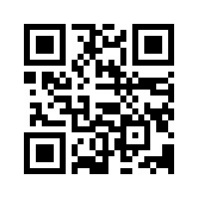 影片提供者：The China Current片長（語言）：6分18秒（粵語旁白，中文字幕）影片來源：https://chinacurrent.com/hk/story/24014/china-participation-in-international-affairs領域範疇具體內容全球經濟發展•        •中國推動全球氣候治理，承諾致力實現2030年前碳達峰，2060年前碳中和，不再新建境外煤電項目。中國履行與應對全球氣候變化的相關國際公約，保護野生動物及防治荒漠化。世界和平•       •2020年，中國與15個國家簽訂《區域全面經濟夥伴協定》(RCEP)，成為全球規模最大的超級經濟圈。公共衛生•       •中國參與聯合國維和行動，向海外動盪地區派遣維和部隊，促進各地區的和平及重建。全球氣候治理•       •中國多年來派出援外醫療隊，為醫療技術落後的受援國診治病人。培訓醫務人員及捐贈藥物、設備，派出疾控專家以幫助其他國家防疫抗疫等。國際組織中國有參與聯合國國際貨幣基金組織世界銀行世界貿易組織歐洲聯盟亞太經合組織上海合作組織東南亞國家聯盟世界衞生組織「人類命運共同體」是理解新時期中國特色大國外交的鑰匙，它代表了中國超越民族國家和意識形態的「全球觀」，是思考人類未來的「中國方略」。人類命運共同體反映了人類只有一個地球，世界各國共處其中，命運休戚與共。面對世界經濟的複雜形勢和全球性問題，任何國家都不可能獨善其身。2011年《中國的和平發展》白皮書首次提出，要以「命運共同體」的新視角，尋求人類共同利益和共同價值的新內涵。2013年10月，習近平主席在周邊外交工作座談會上提出了「命運共同體」的周邊外交新倡議。 2015年9月，習近平主席出席第70屆聯合國大會一般性辯論，發表了題為《攜手構建合作共嬴新夥件 同心打造人類命運共同體》的重要講話，強調和平、發展、公平、正義、民主、自由是全人類的共同價值，提出要構建以合作共嬴為核心的新型國際關係，打造人類命運共同體。習主席提到「人類只有一個地球，世界各國共處其中」，可以想像，一但地球受到任何破壞，世界各國都會受到波及，而且無處可避。A和平B發展C公平D信任答案：D答案：D中華人民共和國在中華人民共和國恢復聯合國合法席位50周年紀念會議上的講話（二）（2021年10月25日）——我們應該加强合作，共同應對人類面臨的各種挑戰和全球性問題。地區爭端和恐怖主義、氣候變化、網絡安全、生物安全等全球性問題正擺在國際社會面前，只有形成更加包容的全球治理、更加有效的多邊機制、更加積極的區域合作，才能有效加以應對。……——我們應該堅決維護聯合國權威和地位，共同踐行真正的多邊主義。推動構建人類命運共同體，需要一個强有力的聯合國，需要改革和建設全球治理體系。(i)地區爭端和恐怖主義(ii)生物安全(iii)氣候變化(iv)網絡安全ABCD(i)、(ii)(ii)、(iii)(i) 、(ii)、(iv)(i)、(ii)、(iii)、(iv)答案：D答案：D(i)形成更加包容的全球治理(ii)建立更加有效的多邊機制(iii)更加積極的區域合作(iv)堅決維護聯合國權威和地位ABCD(i)、(ii)(ii)、(iii)(i)、(ii)、(iv)(i)、(ii)、(iii)、(iv)答案：D答案：D中國在全球經濟發展、維護地區及世界和平、公共衛生和全球氣候治理等方面都作出很大貢獻。這些領域的問題正是威脅全球各國， 並需要各國共同應對的問題。這些問題一但失控，將對全球國家造成破壞。而中國牽頭解決這些問題，正是希望打造一個「人類命運共同體」，促成國際合作，合力使地球成為人類更美好的家園。影片名稱：中國外交發展及原則建國至今中國外交政策因應時勢而改變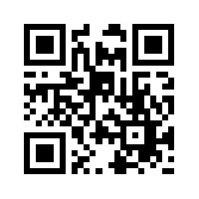 影片提供者：The China Current片長（語言）：4分09秒（粵語旁白，中文字幕）影片來源：https://chinacurrent.com/education/article/2023/07/24658.htmlA蘇聯B美國C英國D日本答案：A答案：AA1970年B1971年C1972年D1973年答案：B答案：BA1950年B1951年C1952年D1953年答案：D答案：D外交原則中國有奉行維護及追求世界和平反對帝國主義、殖民主義、霸權主義和強權政治國家完全自主處理外交事務，不受外國勢力干涉堅持和平共處五項原則不尋求建立核武堅持獨立自主是維護國家主權、獨立、自由和領土完整堅持一個中國原則以中國為核心的共同發展原則影片名稱：「一帶一路」倡議十年進入新階段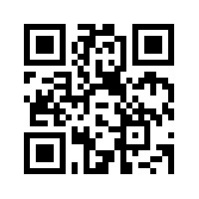 影片提供者：The China Current片長（語言）：3分12秒（粵語旁白，中文字幕）影片來源：https://chinacurrent.com/story/24373/one-belt-one-road-new-stageA亞洲、歐洲和非洲B亞洲、南極洲和非洲C亞洲、北美洲和非洲D亞洲、南美洲和非洲答案：A答案：A(i)基礎設施(ii)貿易和投資合作(iii)製造業及產業鏈ABCD(i)、(ii)(ii)、(iii)(i)、(iii)(i)、(ii)、(iii)答案：D答案：D三、框架思路「一帶一路」貫穿亞歐非大陸，一頭是活躍的東亞經濟圈，一頭是發達的歐洲經濟圈，中間廣大腹地國家經濟發展潜力巨大。絲綢之路經濟帶重點暢通中國經中亞、俄羅斯至歐洲（波羅的海）；中國經中亞、西亞至波斯灣、地中海；中國至東南亞、南亞、印度洋。21世紀海上絲綢之路重點方向是從中國沿海港口過南海到印度洋，延伸至歐洲；從中國沿海港口過南海到南太平洋。四、合作重點沿綫各國資源禀賦各異，經濟互補性較强，彼此合作潛力和空間很大。以政策溝通、設施聯通、貿易暢通、資金融通、民心相通爲主要內容，重點在以下方面加强合作。政策溝通。加强政策溝通是「一帶一路」建設的重要保障。加强政府間合作，積極構建多層次政府間宏觀政策溝通交流機制，深化利益融合，促進政治互信，達成合作新共識。… …設施聯通。基礎設施互聯互通是「一帶一路」建設的優先領域。在尊重相關國家主權和安全關切的基礎上，沿綫國家宜加强基礎設施建設規劃、技術標準體系的對接，共同推進國際骨幹通道建設，逐步形成連接亞洲各次區域以及亞歐非之間的基礎設施網絡。… …貿易暢通。投資貿易合作是「一帶一路」建設的重點內容。宜著力研究解決投資貿易便利化問題，消除投資和貿易壁壘，構建區域內和各國良好的營商環境，積極同沿綫國家和地區共同商建自由貿易區，激發釋放合作潛力。… …資金融通。資金融通是「一帶一路」建設的重要支撑。深化金融合作，推進亞洲貨幣穩定體系、投融資體系和信用體系建設。擴大沿綫國家雙邊本幣互換、結算的範圍和規模。推動亞洲債券市場的開放和發展。共同推進亞洲基礎設施投資銀行、金磚國家開發銀行籌建，有關各方就建立上海合作組織融資機構開展磋商。加快絲路基金組建運營。民心相通。民心相通是「一帶一路」建設的社會根基。傳承和弘揚絲綢之路友好合作精神，廣泛開展文化交流、學術往來、人才交流合作、媒體合作、青年和婦女交往、志願者服務等，爲深化雙多邊合作奠定堅實的民意基礎。政策溝通、設施聯通、貿易暢通、資金融通、民心相通。「一帶一路」的主要內容(a)2021年10月27日，來自中國、塞爾維亞、波黑、黑山和羅馬尼亞的14家教育和社會機構代表舉行綫上會議，宣布成立中國—中東歐藝術高等教育國際聯盟，旨在加强藝術創新合作。資料來源：中國一帶一路網，https://www.yidaiyilu.gov.cn/xwzx/hwxw/194292.htm民心相通(b)2021年10月26日，伴隨著汽笛轟鳴，首趟商洛—歐洲 “商洛核桃” 專列從陝西商洛陸港集團發出。700餘噸商洛核桃産品搭載此專列，經西安走出國門，發往哈薩克斯坦等中亞、歐洲國家。資料來源：中國一帶一路網，https://www.yidaiyilu.gov.cn/xwzx/dfdt/193936.htm貿易暢通(c)2021年10月24日，由來自中國的龍建路橋股份有限公司承建的孟加拉國帕亞拉大橋日前正式通車。資料來源：中國一帶一路網，https://www.yidaiyilu.gov.cn/xwzx/hwxw/193522.htm設施聯通(d)2021年10月6日，中國駐所羅門群島大使李明與所羅門群島總理兼代理財政部長索加瓦雷在總理府共同簽署兩國政府間經濟技術合作協定。資料來源：中國一帶一路網，https://www.yidaiyilu.gov.cn/xwzx/hwxw/189515.htm政策溝通(e)中國於2013年10月首次倡議籌建亞洲基礎設施投資銀行。2016年1月開業。其宗旨為通過在基礎設施及其他生産性領域的投資，促進亞洲經濟可持續發展、創造財富並改善基礎設施互聯互通。資料來源：中華人民共和國外交部，https://www.fmprc.gov.cn/web/gjhdq_676201/gjhdqzz_681964/yzjcsstzyh_700178/gk_700180/資金融通《中共中央關於制定國民經濟和社會發展第十四個五年規劃和2035年遠景目標的建議》（2020年10月29日中國共產黨第十九屆中央委員會第五次全體會議通過）十一、實行高水平對外開放，開拓合作共贏新局面40.	推動共建「一帶一路」高質量發展。堅持共商共建共享原則，秉持綠色、開放、廉潔理念，深化務實合作，加强安全保障，促進共同發展。推進基礎設施互聯互通，拓展第三方市場合作。構築互利共贏的産業鏈供應鏈合作體系，深化國際産能合作，擴大雙向貿易和投資。堅持以企業為主體，以市場爲導向，遵循國際慣例和債務可持續原則，健全多元化投融資體系。推進戰略、規劃、機制對接，加强政策、規則、標準聯通。深化公共衞生、數字經濟、綠色發展、科技教育合作，促進人文交流。(i)共商(ii)共建(iii)共享ABCD(i)、(ii)(ii)、(iii)(i)、(iii)(i)、(ii)、(iii)答案：D答案：D(i)促進人文交流(ii)擴大雙向貿易和投資(iii)構築産業鏈供應鏈合作體系ABCD(i)、(ii)(ii)、(iii)(i)、(iii)(i)、(ii)、(iii)答案：B答案：B《中華人民共和國國民經濟和社會發展第十四個五年規劃和2035年遠景目標綱要》（十三屆全國人大四次會議2021年3月11日表決通過）第四十一章　推動共建「一帶一路」高質量發展堅持共商共建共享原則，秉持綠色、開放、廉潔理念，深化務實合作，加强安全保障，促進共同發展。第一節　加強發展戰略和政策對接推進戰略、規劃、機制對接，加强政策、規則、標準聯通。創新對接方式，推進已簽文件落實見效，推動與更多國家商簽投資保護協定、避免雙重徵稅協定等，加强海關、稅收、監管等合作，推動實施更高水平的通關一體化。拓展規則對接領域，加强融資、貿易、能源、數字信息、農業等領域規則對接合作。促進共建 「一帶一路」倡議同區域和國際發展議程有效對接、協同增效。影片名稱：絲綢之路 一帶一路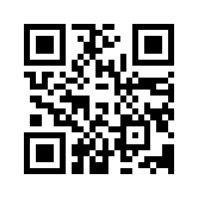 影片提供者：The China Current片長（語言）：3分34秒（粵語旁白，中文字幕）影片來源：https://chinacurrent.com/education/article/2021/06/22148.html影片名稱：東方第一大港－泉州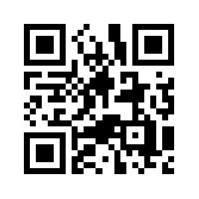 影片提供者：The China Current片長（語言）：3分27秒（粵語旁白，中文字幕）影片來源：https://chinacurrent.com/hk/story/22472/2021-08-294-port-quanzhou絲綢、瓷器。(i)番薯(ii)粟米(iii)馬鈴薯ABCD(i)、(ii)(ii)、(iii)(i)、(iii)(i)、(ii)、(iii)答案：D答案：D泉州曾是古代海上絲綢之路的起點。泉州具有阿拉伯建築風格的清真寺。泉州市舶司。它的功能是管理著大小海洋貿易事務。「和平共處五項原則」是20世紀50年代，我國政府為了發展同新興民族國家尤其是鄰近民族獨立國家的關係，提出的五項外交基本原則。其表述幾經斟酌，最後確定為：互相尊重主權和領土完整、互不侵犯、互不干涉內政、平等互利、和平共處。1953年12月，在同印度政府就西藏地方關係問題進行談判時，周恩來首次提出和平共處五項原則。1954年6月，周恩來在訪問印度、緬甸期間，分別與兩國總理發表聯合聲明，共同倡導和平共處五項原則作為處理國際關係的準則。後來，和平共處五項原則成為我國處理一般國際關係的準則，並被國際社會普遍接受，為推動建立公正合理的新型國際關係作出了重大貢獻。A多元共融B互不侵犯C互不干涉內政D互相尊重主權和領土完整答案：A答案：AA鄧小平B周恩來C毛澤東D習近平答案：B答案：B政策溝通：國際共識持續擴大合作協議截至2022年2月6日，中國政府已經同148個國家和32個國際組織簽署200餘份共建「一帶一路」合作文件。商簽範圍由亞歐地區延伸至非洲、拉美、南太、西歐等相關國家。規劃對接推動與合作基礎堅實、合作體量較大、合作意願強烈的國家聯合製定合作規劃。高峰論壇共建「一帶一路」倡議的廣泛國際共識突出體現在「一帶一路」國際合作高峰論壇上。(i)簽訂合作協議(ii)與其他國家聯合製定合作規劃(iii)參與「一帶一路」國際合作高峰論壇ABCD(i)(i)、(ii)(ii)、(iii)(i)、(ii)、(iii)答案：D答案：D出席的國家元首和首腦、外賓的數目增加，成果的類型和項目數目均有所增加。國際共識持續擴大。十三屆全國人大二次會議新聞中心於2019年3月8日（星期五）10時舉行記者會，邀請國務委員兼外交部長王毅就「中國外交政策和對外關係」相關問題回答中外記者提問。王毅：… …在各方的熱切期盼下，第二屆「一帶一路」國際合作高峰論壇已            經確定將於2019年4月下旬在北京舉辦。這是今年中國最重要的主場           外交，也將是又一次全球矚目的國際盛會。… … 為何世界各國競相爭取主辦這些重要的多邊峰會？這實際上也體現了「主場外交」的價值所在，可以利用主場便利在議程設置、人員安排、媒體宣傳等多方面發揮積極引導作用。「主場外交」的價值在於東道主可以利用主場的天時、地利、人和等多種優勢，掌握或增强國際話語權，擬定有利於本國的議題或議程，推動制定有利於本國的國際規則或秩序，從而實現本國的外交目標。… …北京。主場外交。(i)掌握或增强國際話語權(ii)擬定有利於本國的議題或議程(iii)推動制定有利於本國的國際規則或秩序ABCD(i)(ii)(i)、(iii)(i)、(ii)、(iii)答案：D答案：D齊心開創共建 “一帶一路” 美好未來——在第二屆 “一帶一路” 國際合作高峰論壇開幕式上的主旨演講（2019年4月26日，北京）中華人民共和國主席　習近平… …——我們要秉持共商共建共享原則，倡導多邊主義，大家的事大家商量著辦，推動各方各施所長、各盡所能，通過雙邊合作、三方合作、多邊合作等各種形式，把大家的優勢和潛能充分發揮出來，聚沙成塔、積水成淵。——我們要堅持開放、綠色、廉潔理念，不搞封閉排他的小圈子，把綠色作爲底色，推動綠色基礎設施建設、綠色投資、綠色金融，保護好我們賴以生存的共同家園，堅持一切合作都在陽光下運作，共同以零容忍態度打擊腐敗。我們發起了《廉潔絲綢之路北京倡議》，願同各方共建風清氣正的絲綢之路。原則和主義    意思「共商共建共享原則」•             •通過兩國合作、三國合作或多國合作，將各國的優勢和潛能充分發揮出來「多邊主義」•             •以協商為主的合作，並推動各國各施所長、各盡所能「綠色」指的是在各類基礎設施建設、投資或金融等，都以「環境保護」作為其中一個考慮因素。影片名稱：習近平一聲令下，中國首次出動軍艦撤僑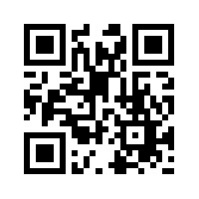 影片提供者：中國新聞網片長（語言）：1分52秒（普通話旁白，中文字幕）影片來源：https://www.chinanews.com.cn/m/gn/2017/08-29/8316943.shtml海外利益安全包括海外中國公民、機構、企業安全和正當權益，也包括海外金融、石油、礦產、海運和其他商業利益，涵蓋政治、經濟、安全、資源等多個領域，是國家安全的重要組成部分。面臨衝突與政局動盪、國際恐怖主義、重大自然災害、重大新發突發傳染病疫情等威脅。維護海外利益安全，必須採取有力措施應對國家海外利益所面臨的現實威脅及各類風險挑戰，提升海外安全保障能力，同時加強國際合作。2015年的也門出現了武裝衝突，安全形勢惡化。我國海外公民、組織、機構、企業安全和正當利益，都屬於我國「海外利益安全」的範圍。也門的武裝衝突，有機會傷害我國海外公民的性命和財產，以及令我國在也門的金融、石油、礦產、海運和其他商業利益中斷。影片名稱：現實版「紅海行動」上演，中國海軍抓捕海盜畫面首度曝光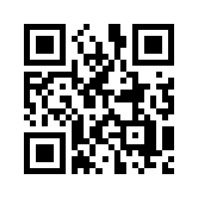 影片提供者：共青團中央官方澎湃號片長（語言）：4分35秒（普通話旁白，中文字幕）影片來源：https://m.thepaper.cn/newsDetail_forward_2775516商船被海盜劫持。中國海軍在是次行動展現了我國作為一個大國對國際事務的承擔。網頁名稱：「一帶一路」•香港網頁提供者：中華人民共和國香港特別行政區政府網頁來源：https://www.beltandroad.gov.hk/pa2023_measures_tc.html香港特區政府在「一帶一路」政策措施內容例子﹕拓展全球經貿網絡在「一帶一路」沿線，尤其是中東、中亞和非洲等新興國家，開設投資推廣署和香港貿易發展局（貿發局）顧問辦事處，加強貿易推廣工作。霍爾木茲海峽和馬六甲海峽。(i)狹窄航道(ii)位於歐洲(iii)海運石油貿易量遠高於其他地方ABCD(i)(i)、(iii)(ii)、(iii)(i)、(ii)、(iii)答案：B答案：B有關的狹窄航道容易受到封鎖，運載石油的船隻無法通行，影響我國石油輸入穩定性。《新時代的中國能源發展》白皮書中華人民共和國國務院新聞辦公室（2020年12月21日）七、全方位加强能源國際合作（二）著力推進共建「一帶一路」能源合作中國秉持共商共建共享原則，堅持開放、綠色、廉潔理念，努力實現高標準、惠民生、可持續的目標，同各國在共建「一帶一路」框架下加强能源合作，在實現自身發展的同時更多惠及其他國家和人民，爲推動共同發展創造有利條件。… …加强能源基礎設施互聯互通。積極推動跨國、跨區域能源基礎設施聯通，爲能源資源互補協作和互惠貿易創造條件。中俄、中國、中亞、中緬油氣管道等一批標誌性的能源重大項目建成投運，中國與周邊7個國家實現電力聯網，能源基礎設施互聯互通水平顯著提升，在更大範圍內促進能源資源優化配置，促進區域國家經濟合作。提高全球能源可及性。積極推動「確保人人獲得負擔得起的、可靠和可持續的現代能源」可持續發展目標的國內落實，積極參與能源可及性國際合作，採用多種融資模式爲無電地區因地制宜開發併網、微網和離網電力項目，爲使用傳統炊事燃料的地區捐贈清潔爐灶，提高合作國能源普及水平，惠及當地民生。中俄、中國、中亞、中緬油氣管道。不會，因為這些項目是透過陸路進行運輸，免除經霍爾木茲海峽和馬六甲海峽的狹窄航道的風險。電力聯網，促進能源基礎設施互聯互通。(i)降低能源價格(ii)提高能源穩定性(iii)發展可持續能源ABCD(ii) (i)、(ii)(i)、(iii)(i)、(ii)、(iii)答案：D答案：D《中華人民共和國國家安全法》（2015年7月1日第十二屆全國人民代表大會常務委員會第十五次會議通過）第二章 維護國家安全的任務第二十一條國家合理利用和保護資源能源，有效管控戰略資源能源的開發，加强戰略資源能源儲備，完善資源能源運輸戰略通道建設和安全保護措施，加强國際資源能源合作，全面提升應急保障能力，保障經濟社會發展所需的資源能源持續、可靠和有效供給。中俄、中國、中亞、中緬油氣管道是透過陸路進行運輸，不會經霍爾木茲海峽和馬六甲海峽的狹窄航道，不會像海上能源運輸航道般容易受到封鎖。因此，陸路能源運輸通道更能確保資源能源運輸安全，能充分保障我國資源安全。中國政府決定派海軍艦艇赴亞丁灣、索馬裏海域執行護航任務外交部發言人劉建超2008年12月20日宣布，中國政府決定派海軍艦艇前往亞丁灣、索馬裏海域執行護航任務。近年來，亞丁灣、索馬裏海域頻繁發生海盜襲擊、劫持過往船舶事件。海盜問題已成爲一大國際公害，對國際航運、海上貿易和海上安全構成嚴重威脅。聯合國安理會已通過多項決議，授權各國根據《聯合國憲章》第七章採取行動，在索馬裏領海打擊海盜；索馬裏過渡聯邦政府也呼籲各國進入其領海打擊海盜。今年發生多起中國籍或中資外籍船舶被海盜劫持事件，中國船舶和人員的安全面臨嚴重威脅。根據聯合國安理會有關決議並參照有關國家做法，中國政府決定派海軍艦艇赴亞丁灣、索馬裏海域實施護航，主要任務是保護航經該海域中國船舶、人員安全，保護世界糧食計劃署等國際組織運送人道主義物資船舶的安全。中國艦艇將嚴格按照聯合國安理會有關決議和相關國際法執行護航任務，也願與有關國家的護航艦艇開展合作，必要時參與人道主義救援行動。(i)國際航運(ii)海上貿易(iii)海上安全ABCD(i)、(ii)(i)、(iii)(ii)、(iii)(i)、(ii)、(iii)答案：D答案：D(i)參與人道主義救援行動(ii)保護航經該海域中國船舶、人員安全(iii)保護國際組織運送人道主義物資船舶的安全ABCD(i)、(ii)(i)、(iii)(ii)、(iii)(i)、(ii)、(iii)答案：C答案：C影片名稱：和平方舟：萬噸級專業醫院船走出國門的「中國名片」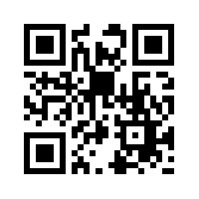 影片提供者：The China Current片長（語言）：3分09秒（粵語旁白，中文字幕）影片來源：https://chinacurrent.com/education/article/2021/12/23057.html(i)島礁軍民醫療巡診(ii)人道主義救助(iii)於戰時執行救治ABCD(i)、(ii)(i)、(iii)(ii)、(iii)(i)、(ii)、(iii)答案：D答案：D《中華人民共和國國家安全法》（2015年7月1日第十二屆全國人民代表大會常務委員會第十五次會議通過）第二章 維護國家安全的任務第十八條國家加强武裝力量革命化、現代化、正規化建設，建設與保衛國家安全和發展利益需要相適應的武裝力量；實施積極防禦軍事戰略方針，防備和抵禦侵略，制止武裝顛覆和分裂；開展國際軍事安全合作，實施聯合國維和、國際救援、海上護航和維護國家海外利益的軍事行動，維護國家主權、安全、領土完整、發展利益和世界和平。第三十三條國家依法採取必要措施，保護海外中國公民、組織和機構的安全和正當權益，保護國家的海外利益不受威脅和侵害。(i)制止武裝顛覆和分裂(ii)實施國際救援、海上護航和維護國家海外利益的軍事行動(iii)維護國家發展利益和維持世界和平ABCD(i)、(ii)(i)、(iii)(ii)、(iii)(i)、(ii)、(iii)答案：C答案：C(i)保護國家的海外利益不受威脅和侵害(ii)保護海外中國公民、組織和機構的安全(iii)保護海外中國公民、組織和機構的正當權益ABCD(i)、(ii)(i)、(iii)(ii)、(iii)(i)、(ii)、(iii)答案：D答案：D中國人民解放軍駐吉布提保障基地*部隊進駐營區儀式於當地時間2017年8月1日在基地營區舉行。這標誌著我國首個海外保障基地建成和投入使用，將更好地履行起在亞丁灣、索馬裏海域護航以及開展人道主義救援等國際義務。儀式上，首先奏響吉布提共和國國歌。隨後，伴隨著雄壯的中華人民共和國國歌，鮮艶的中華人民共和國國旗冉冉升起，高高飄揚在駐吉布提保障基地營區上空，參加儀式的官兵代表和中外嘉賓向國旗莊嚴敬禮。*	吉布提是一個位於非洲東北部亞丁灣西岸的國家，在中國人民解放軍駐吉布提保障基地成立前，法國、美國、日本、意大利等國家已在當地設立軍事基地。是我國首個海外保障基地。在亞丁灣、索馬里海域護航以及開展人道主義救援等國際義務。國家安全的領域設立海外保障基地我國的國家安全「軍事安全」我國的海外保障基地，方便我國軍艦停泊，以便我國更好地履行起在亞丁灣、索馬里海域護航以及開展人道主義救援等國際義務。「海外利益安全」我國的海上能源通道既長且容易受到封鎖，一但我國運送能源的船隻在漫長的運輸途中被劫持，我國軍艦可以馬上出撃，解救被劫的能源運輸船隻，確保我國的能源供應不會被中斷。影片名稱：中國外交：中華人民共和國對外關係法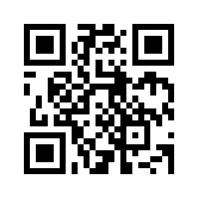 影片提供者：The China Current片長（語言）：2分44秒（粵語旁白，中文字幕）影片來源：https://chinacurrent.com/education/article/2023/07/24735.htmlA國務院B最高人民法院C最高人民檢察院D全國人民代表大會常務委員會答案：D答案：D(i)維護國家主權及安全(ii)提高涉外工作法治水平(iii)保障強國建設和民族復興(iv)推動構建人類命運共同體ABCD(i)、(ii)(ii)、(iii)(i)、(iii)、(iv)(i)、(ii)、(iii)、(iv)答案：D答案：D影片名稱：文化改變命運的故事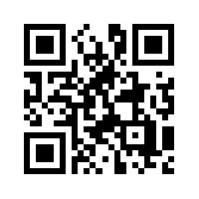 影片提供者：The China Current片長（語言）：3分20秒（粵語旁白，中文字幕）影片來源：https://chinacurrent.com/story/23461/chinese-culture-changes-the-destiny-of-africans簡單的中文詞彙和對話，以及中國文化如烹飪中菜等。坦桑尼亞的居民學成中文及中國文化後，可以擔任導遊、司機、進入中資機構工作或以烹飪中菜維生，並提升收入。雜技。片段中的非洲人民因學習中國文化而獲得更多的生活技能，提高收入。中國文化如中菜和雜技等的傳入，亦大大豐富了非洲人民的生活。長遠而言，非洲人民加深對中國的認識，甚至產生好感。齊心開創共建 「一帶一路」 美好未來——在第二屆「一帶一路」國際合作高峰論壇開幕式上的主旨演講（2019年4月26日，北京）中華人民共和國主席　習近平… …我們要積極架設不同文明互學互鑒的橋梁，深入開展教育、科學、文化、體育、旅遊、衞生、考古等各領域人文合作，加强議會、政黨、民間組織往來，密切婦女、青年、殘疾人等群體交流，形成多元互動的人文交流格局。未來5年，中國將邀請共建「一帶一路」國家的政黨、智庫、民間組織等1萬名代表來華交流。… …(i)深入開展不同領域人文合作(ii)加强議會、政黨、民間組織往來(iii)密切婦女、青年、殘疾人等群體交流ABCD(i)(i)、(ii)(ii)、(iii)(i)、(ii)、(iii)答案：D答案：D「國際青年領袖對話」項目由全球化智庫和當代中國與世界研究院共同發起，旨在爲不同文明、不同國家、不同領域的國際青年搭建交流思想、互學互鑒、增進友誼的對話平台，倡導各國青年發揚人類命運共同體理念，爲完善全球治理彙聚更多國際化、年輕化、多元化力量。2020年12月15日，「國際青年領袖對話」 項目在北京正式啓動。… …來自二十餘個國家的近百位跨國公司、高校、智庫、媒體等不同領域的傑出青年參加了啓動儀式，突顯了項目的國際性、多邊性和影響力。國際青年中國行國際青年中國行將圍繞開放創新、生態保護、脫貧攻堅、文明交流等不同主題，邀請在華的各國青年到中國國內開展有趣味、有特色的參訪和交流活動，探尋最美麗的中國江河與大地，體味燦爛悠久、兼收幷蓄的中華文明，感受中國人民對美好生活最真切、最樸素的嚮往，相信在感受美景、美食和遠方之中，來自不同文明的中外青年能更好地認識彼此、認識自己。2021年，國際青年中國行的足迹遍布國內8個省市，包括貴州、廣東、四川、江西、陝西、河北、上海和浙江。等到全球疫情好轉，我們還將邀請更多的海外青年朋友們來中國參訪和交流。A慈善組織B民間組織C政府機構D社福機構答案：B(i)參訪(ii)交流(iii)工作實習ABCD(i)、(ii)(i)、(iii)(ii)、(iii)(i)、(ii)、(iii)答案：A答案：A貴州、廣東、四川、江西、陝西、河北、上海和浙江。行程走訪中國不同的省市，且遍佈大江南北，令外國青年有機會了解中國各地的發展及現況，從而使外國青年對中國各地的政治、經濟、社會文化等方面發展有一定認識。中歐藝術 “雲交流” 熱度高（2020年7月13日）中國人民對外友好協會主辦、中歐國際文化藝術節組委會承辦的 「2020中歐國際文化藝術節」正在進行綫上作品徵集及優秀作品展示活動，還將組織中國和歐洲衆多藝術愛好者進行綫上交流展示，活動涉及聲樂、鋼琴、舞蹈、器樂（西洋、民族）、西洋打擊樂、指揮、合唱、語言等多種藝術類別。 「我們要把中國最專業的文化藝術帶去歐洲，讓歐洲人瞭解中國文化藝術發展的最新情况。」金惠子說，中國文化藝術需要向海外進行高層次展示與推廣。對藝術家來說，交流是提高藝術水平的必要方式之一。此外，許多中國學生通過活動對歐洲音樂學校加深了瞭解，這些歷史悠久的歐洲音樂院校也因此吸引了更多優秀的中國學生。去年，中歐國際文化藝術節波蘭站在波蘭弗羅茨瓦夫市利平斯基音樂學院舉辦，來自中國全國的11所音樂學院及部分綜合性高校的師生參與了活動。組委會邀請了3位利平斯基音樂學院老師來到中國，與中央音樂學院、中國音樂學院、首都師範大學等高校進行交流。雖然語言不通，但藝術是相通的。通過此次交流，他們瞭解了中國藝術院校師生的專業水平，並敲定了合作。「2020中歐國際文化藝術節」提供了一個中國文化藝術向海外進行高層次展示與推廣的機會，中國藝術家和中國學生能通過不同類型的交流活動，向歐洲國家展示我國的文化發展，增加中歐藝術文化交流合作的機會。根據資料一，中國和波蘭的藝術家雖然語言不同，但透過是次交流，外國的藝術家得以瞭解了中國藝術院校師生的專業水平， 而中國亦可以把最專業的文化藝術帶去歐洲。中文能力建設推動高質量共建「一帶一路」 （2020年7月20日）加强中文能力建設是推進「一帶一路」民心相通的基石。在國際交往中，有效對話需要基於語言共識、並在共同語言層面上進行，否則不僅無法實現溝通，而且容易産生誤解甚至誤判。當前，國際社會特別是參與共建 「一帶一路」的國家和地區對中文賦予更高期待，但「一帶一路」國家中能够將中文作爲外語熟練掌握、並能作爲工作語言應用的人還不够多，與實際需要之間還存在差距。作爲一個重要的戰略問題，加强中文能力建設勢在必行、潛力很大、任重道遠。熟練掌握並能夠應用中文作爲工作語言的人不多，與實際需要之間還存在差距。香港是一個背靠祖國，聯通世界的國際大都會， 香港居民有機會接觸和學習其他國家的語言及文化。香港居民應該學好中文及其他國家的語言，並在可行的情況下，以自己所學弘揚中國語文及文化，讓更多外國人（尤其「一帶一路」沿線國家的人）了解國家。影片名稱：西九文化區盛載「一帶一路」文化藝術影片提供者：香港貿易發展局片長（語言）：3分31秒（粵語旁白）影片來源：https://beltandroad.hktdc.com/index.php/tc/case-references/artistic-challenges-belt-and-roadA歷史博物館B藝術展覽場館C科學技術展示館D學術會議展覽中心答案：B答案：B(i)巡迴演出(ii)藝術家交流活動(iii)展示委約的合作作品ABCD(i)(i)、(ii)(ii)、(iii)(i)、(ii)、(iii)答案：D答案：D「一帶一路」倡議聯繫沿線60多個國家，各國具有多元背景，具備文化及藝術獨特之處。西九文化區能扮演文化樞紐角色，讓各地的藝術家，呈獻作品給來自世界不同角落的觀眾。影片名稱：「一帶一路」中國為沙特建高鐵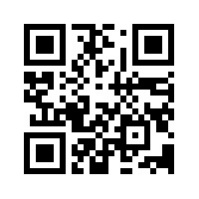 影片提供者：The China Current片長（語言）：4分18秒（粵語旁白，中文字幕）影片來源：https://chinacurrent.com/story/24550/belt-and-road-initiative-saudi-arabia-and-china A高鐵B港口C公路D發電站答案：A答案：A中國企業在惡劣的沙漠環境興建鐵路的過程中展現出高質量的工程技術，以及其便宜的價格，令沙特阿拉伯政府對「中國製造」充滿信心，有利以後中國和沙特阿拉伯之間的進一步合作。2022年，中沙兩國元首簽署「中國和沙烏地阿拉伯王國建立全面戰略夥伴關係的協定」，打通了貨幣、產業鏈的新合作。中歐班列（2018年7月20日）中歐班列（英文名稱China-Europe Railway Express）是由中國鐵路總公司組織，運行於中國與歐洲以及「一帶一路」沿綫國家間的集裝箱等鐵路國際聯運列車，是深化我國與沿綫國家經貿合作的重要載體和推進「一帶一路」建設的重要抓手。中歐班列通道不僅連通歐洲及沿綫國家，也連通東亞、東南亞及其他地區；不僅是鐵路通道，也是多式聯運走廊。根據2021年9月的資料，中歐班列已鋪劃73條運行綫路，通達歐洲23個國家的170多個城市，運輸貨品達5萬餘種。(i)歐洲(ii)東亞(iii)東南亞ABCD(i)(i)、(ii)(ii)、(iii)(i)、(ii)、(iii)答案：D答案：D深化我國與「一帶一路」沿綫國家的經貿合作和推進「一帶一路」的建設。中歐班列首開自貿區專列「蘇州製造」力保國際産業鏈供應鏈（2020年5月13日）5月12日，中歐班列自貿區專列舉行首發儀式，滿載千噸「蘇州製造」的兩趟列車分別前往俄羅斯和德國。列車上的貨物均來自江蘇自貿區蘇州片區的生産及貿易企業，涉及數控機床、家用電器、通信基站、醫療器械等數十種工業産品，共計172個標箱，貨重超1100噸，貨值近1億元。電子家電有限公司的産品就在其中。「疫情發生後，公司的海運、空運綫路都受到影響，自貿區專列將對我們保市場、保訂單、保履約提供極大幫助。」 公司中方副總經理介紹，公司與班列公司簽署合作備忘錄，尤其是到烏茲別克斯坦的中亞綫路，與公司原先的運輸模式相比，無論時間還是物流成本，都减少20%以上。「那邊的客戶得知消息後，表示將持續增加訂單，至少比去年增加50%。」A鮮肉B蔬果C消耗品D工業產品答案：D答案：D(i)節省租金成本(ii)節省運輸時間(iii)節省物流成本ABCD(i)(i)、(ii)(ii)、(iii)(i)、(ii)、(iii)答案：C答案：C優勢分析使商家可以多一個選擇進行發貨送貨，繼續貿易，減少損失。•         •中歐班列部份的路段，如烏茲別克斯坦的中亞綫路一段，與原先的運輸模式相比，在時間和物流成本上，都减少20%以上。有助企業減低營運成本，促進貿易發展•         •當傳統的海運、空運綫路因重大疫情爆發而受到影響時，使用陸路的「中歐班列」可以取代海運、空運綫路。俄烏之戰爆發後，烏克蘭炸毀連接俄羅斯的鐵路以阻俄軍入烏，自此中歐鐵路入烏克蘭一線「斷流」。中歐班列九成經俄羅斯，現時雖未禁經俄來往歐亞貨運，但制裁帶來的風險及支付障礙，加上歐洲客戶可能抵制使用俄羅斯鐵路運送的產品，出口商和物流公司不得不尋求避開經俄烏戰區之陸運路線，超過一百萬個貨櫃只能改用海路，徒增成本外，勢必加劇全球供應鏈混亂。俄烏之戰爆發。「中歐班列長安號跨裏海、黑海班列」4月13日在西安國際港站首發，這也是繼開行經土耳其到歐洲線路之後，長安號推出的又一條經南線通道去往歐洲的新線路。據了解，此次首發的「中歐班列長安號跨裏海、黑海班列」，從西安始發後，經霍爾果斯口岸出境，隨後途經哈薩克斯坦、阿塞拜疆、羅馬尼亞、匈牙利、斯洛伐克、捷克等國，最終到達德國曼海姆，途中跨裏海和黑海。作為中歐班列長安號直接的受益方，銳昂（西安）國際物流現場經理賈敏認為，在當前國際局勢和疫情形勢下，「中歐班列長安號跨裏海、黑海班列」的開通，為企業穩定出口又提供了一個新的選擇。因為該班列經南線通道去往歐洲，避開了俄烏戰區。仍有機會受戰亂影響的風險。以中歐鐵路入烏克蘭一線為例，就因俄烏戰爭的爆發而被中斷。戰爭有機會破壞鐵路設施，然後中斷交通運輸；而已在運輸途中的貨物亦有機會受到戰爭破壞，或是被延誤運送時間， 為企業帶來損失。《共同夢想—「一帶一路」故事叢書》第一輯〈比雷埃夫斯港的“神話”〉作者：宋冉 [希臘] 塞諾斯•裏亞古斯（2019年）十多年前的全球金融危機，讓比港（希臘比雷埃夫斯港）經歷了「至暗時刻」。所有人都在降薪和失業的陰影籠罩下焦慮不安，絕大多數設備得不到及時維修和保養，使用記錄也不知去向；集裝箱堆場混亂不堪，靠港船舶壓港嚴重，港區門口卡車堵塞長達5公里；一批批船東棄港而去，客戶幾乎流失殆盡。接手港口經營後，中遠海運管理層鄭重承諾：… …中遠海運管理團隊不會超過七名中國人，其他所有崗位都屬於希臘員工。… …中遠海運與本地員工一起奮力開拓。當地市場有限，管理層就帶著大家集中精力拓展國際市場；貨源不多，就設法多拉中轉貨物；設施老化，就親力親爲帶頭搶修更換… …員工看在眼裏，記在心裏，疑慮在逐漸消除，人心在迅速凝聚。員工午餐不方便，公司就提供免費午餐並讓員工自主管理餐廳。爲弘揚中希文明相近的「家」文化傳統，新年時邀請工人們參加聚會，爲員工家中學習優秀的孩子們頒發獎學金… …如沐春風的管理方式，讓信任升級爲融合，進而轉化成更加强大的發展合力。「他們不是來搶我們飯碗的，反而創造了更多就業機會。不到半年，比港就開始連續單月盈利了，他們做到了多年來我們想做而沒有做到的事情。」 如今已是公司商務經理的塔索斯充滿敬意，心悅誠服。… …經過十年的辛苦耕耘，… …二號、三號碼頭先後得到翻建和擴建；配備世界一流的裝卸運輸設備，管理服務有了質的飛躍；「集裝箱碼頭」、「郵輪碼頭」、「汽車碼頭」、「修造船」、「渡輪碼頭」以及「物流倉儲」六大業務板塊先後投入運營，形成了覆蓋航運、港口、綜合物流的整條産業鏈。集裝箱碼頭、郵輪碼頭、汽車碼頭、修造船、渡輪碼頭及物流倉儲。(i)設施老化(ii)維修保養不當(iii)當地人對中遠海運的管理有疑慮ABCD(i)(i)、(ii)(ii)、(iii)(i)、(ii)、(iii)答案：D答案：D工作層面承諾管理團隊不會超過七名中國人，其他所有崗位都屬於希臘員工。日常生活層面提供免費午餐並讓員工自主管理餐廳；新年時邀請工人們參加聚會，弘揚中希文明相近的「家」文化傳統；爲員工家中學習優的孩子們頒發獎學金。(i)為當地人民帶來就業機會(ii)令荒廢的港口重新運作及經營(iii)打造世界一流綜合物流的整條産業鏈ABCD(i)(i)、(ii)(ii)、(iii)(i)、(ii)、(iii)答案：D答案：D打造 「一帶一路」 沿綫國家境外示範園區（2020年9月3日）泰中羅勇工業園是中國首批境外經貿合作區之一。入駐的中國企業涉及光伏、汽配*、建材等衆多行業。作爲中國首批境外經貿合作區之一，羅勇工業園的中資企業數量從建園之初的30多家發展到現在的150多家，泰籍員工3萬餘人，帶動中國企業對泰投資40億美元，累計工業産值超160億美元，成爲中國傳統優勢産業在泰國的産業集群中心與製造業出口基地。疫情在一定程度上會加速全球供應鏈重構，並推動全球製造業格局調整。中國企業經歷了 「貿易戰」及疫情的影響，將會考量加速在境外建立生産基地，也會更多地思考全球供應鏈的安全布局，從而加快企業轉型升級和企業全球化步伐。光伏、汽配、建材等。它成爲中國傳統優勢産業在泰國的生産基地及製造業出口基地。「貿易戰」和疫情／全球供應鏈重構。將會考量加速在境外建立生産基地，也會更多地思考全球供應鏈的安全佈局。影片名稱：以香港連接「一帶一路」影片提供者：香港貿易發展局片長（語言）：30秒（粵語）影片來源：https://beltandroad.hktdc.com/tc/belt-and-road-basics/hong-kong-connects-you-belt-and-road(i)香港鄰近亞洲重要市場(ii)香港具備龐大人口市場(iii)香港是環球投資的據點ABCD(i)、(ii)(i)、(iii)(ii)、(iii)(i)、(ii)、(iii)答案：B答案：BA.貿易自由B.完善房屋政策C.資金、資訊、人才流通自由D.獨立的司法權答案：B答案：B